МИНИСТЕРСТВО КУЛЬТУРЫ РОССИЙСКОЙ ФЕДЕРАЦИИМИНИСТЕРСТВО ПРОСВЕЩЕНИЯ РОССИЙСКОЙ ФЕДЕРАЦИИМетодические рекомендации по реализации межведомственного культурно-образовательного проекта«КУЛЬТУРНЫЙ НОРМАТИВ ШКОЛЬНИКА»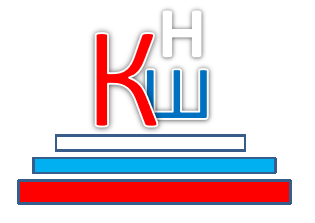 ЭКСПЕРТЫ И КОНСУЛЬТАНТЫ ПРОЕКТАКинематографРуководитель: Машковцев Борис Александрович, директор ФГУП «ТПО «Киностудия «Союзмультфильм», к.э.н., доцент ВГИКРабочая группа:Дмитриевская Наталья Сергеевна, руководитель отдела фестивалей и кинопоказа Киностудии «Союзмультфильм»Шведов Павел Вячеславович, кинокритик, историк, руководитель департамента культурных проектов Киностудии «Союзмультфильм»Сычева Алена Сергеевна, киновед, член Союза кинематографистов РФ, Союза журналистов РФ, Международной федерации кинопрессы (ФИПРЕССИ), Европейской ассоциации детского кино ECFA.Консультант: Мохачева Анастасия Владимировна, сотрудник Киностудии «Союзмультфильм»Народное творчествоДукачева Людмила Владиславовна - заместитель директора Государственного Российского Дома народного творчества имени В.Д. Поленова (далее - ГРДНТ им. В.Д. Поленова), руководитель рабочей группы;Морозов Дмитрий Викторович - руководитель Центра русского фольклора ГРДНТ им. В.Д. Поленова, художественный руководитель народного хора Российской академии музыки имени Гнесиных, заместитель председателя правления Российского фольклорного союза;Дорохова Екатерина Анатольевна - заместитель руководителя по исследовательской работе - заведующая сектором исследований и сохранения архивных фондов Центра русского фольклора ГРДНТ им. В.Д. Поленова, кандидат искусствоведения, старший научный сотрудник отдела русского фольклора ИРЛИ (Пушкинский дом) РАН, преподаватель РАМ имени Гнесиных;Добровольская Варвара Евгеньевна - заведующая сектором нематериального культурного наследия Центра культуры народов России ГРДНТ им. В.Д.Поленова, кандидат филологических наук, член редакционной коллегии научного альманаха «Традиционная культура», член Этнографической комиссии Русского географического общества;Сорокин Петр Алексеевич - заведующий отделом народно-певческого искусства далее - ГРДНТ им. В.Д.Поленова, заслуженный артист РФ, лауреат Премии Правительства РФ «Душа России» за вклад в развитие народного творчества;Калыгина Анна Александровна - заведующая отделом хореографического искусства ГРДНТ им. В.Д. Поленова, кандидат педагогических наук;Цеп Анатолий Иванович - заведующий отделом музыкального искусства ГРДНТ им. В.Д. Поленова, заслуженный работник культуры Российской Федерации, лауреат Премии Правительства РФ в области культуры;Иванова Юлия Борисовна - заведующая отделом изобразительного и декоративно-прикладного искусства ГРДНТ им В.Д. Поленова, кандидат искусствоведения, заслуженный работник культуры Российской Федерации, лауреат Премии Правительства РФ в области культуры.Изобразительное искусство и АрхитектураСтроева Олеся Витальевна, кандидат философских наук, профессор кафедры теории и истории культуры Института кино и телевидения ГИТР, доцент ВАКСамбур Марина Владимировна, кандидат исторических наук, заведующий отделом по основной деятельности МБУК "Химкинская картинная галерея им. С.Н. Горшина"МузыкаХвоина Ольга Борисовна, кандидат искусствоведения, доцент, зав.теоретическим отделением Академического музыкального училища при Московской государственной консерватории им. П.И. Чайковского, доцент кафедры звукорежиссуры Института кино и телевидения (ГИТР), ответственный секретарь и редактор журнала «Наука телевидения». ЛитератураКозловская Наталья Викторовна, заместитель директора Центра библиографии и детской литературы Российской государственной детской библиотеки.Театральное искусствоКолыхалова Елена Анатольевна, ведущий специалист отдела мониторинга ФГБУК «Центр культурных стратегий и проектного управления» (Проектный офис Министерства культуры РФ «Роскультпроект»)Консультанты по подбору методического материала в Приложение №1:
Музыкальный театр – Чепинога Алла Валерьевна, кандидат искусствоведения, режиссер музыкального театра, приглашенный режиссер Московского театра "Новая Опера" им.Евг. Колобова и Мариинского театра (постановщик спектаклей для детей)
Драматический театр – Андрейкина Ольга Вячеславовна, заведующий литературно-драматургической частью Московского театра им. Олега Табакова ("Табакерка"), ведущий "Клуба маленьких зрителей" в РАМТе, Театр кукол - Монова Нина Валерьевна - заведующий литературно-драматургической частью ГАЦ Театра кукол им. С.В.Образцова
В данном списке используется подборка спектаклей от экспертов СТД РФ - Алексея Гончаренко и Мария Шимадиной.ВНЕШНЯЯ ЭКСПЕРТИЗАСоюз театральных деятелей Российской Федерации (Всероссийское театральное общество)Государственный Центральный Театральный музей им. Л.Л.БахрушинаСоюз писателей РоссииСоюз концертных организаций Союз кинематографистов Ассоциация индустрии анимационного кино Московский Государственный Академический Художественный Институт им. В.И. Сурикова при Российской академии художествВсероссийский Государственный Институт Кинематографии им. С.А.ГерасимоваЛитературный институт имени А.М.Горького Государственный центральный музей кино Институт изучения детства, семьи и воспитания Российской академии образования I. ОБЩИЕ ПОЛОЖЕНИЯ1.1. ВведениеМежведомственный проект «Культурный норматив школьника» (далее – проект) реализуется совместно Министерством культуры Российской Федерации и Министерством просвещения Российской Федерации. Проект направлен на духовное, эстетическое и художественное развитие школьников и повышение культурной грамотности подрастающего поколения. Идея проекта заключается в реализации комплекса мероприятий, включающего в себя разнообразные виды освоения произведений искусства и художественной культуры, формы проверки знаний, вариативные способы обмена впечатлениями и формирования собственного мнения по поводу искусства и культуры у школьников (См. II). Основываясь на положениях Федеральных государственных образовательных стандартов общего образовании, проект обеспечивает цельность культурного и образовательного пространства России и преемственность содержания, форм и методов освоения культурного наследия России школьниками разных возрастных групп (См. 1.6.).«Культурный норматив школьника» является положением о соблюдении определенных стандартов и норм в освоении подрастающим поколением творческих компетенций и знаний о культуре и искусстве. Данный документ определяет объем необходимых для молодых людей знаний и представлений об отечественной и мировой культуре, а также дает направления максимального личностного культурного развития каждого школьника в вариативной форме. В ходе реализации проекта обучающиеся познакомятся с лучшими образцами театрального, музыкального, изобразительного искусства, кинематографии, литературы и народной культуры. Проведение мастер-классов, встреч с выдающимися деятелями культуры и знакомство с информационными ресурсами о культуре будет способствовать развитию творческих компетенций, креативного мышления и метапредметных навыков обучающихся. Принципиальным условием реализации проекта является добровольность участия в нем школьников.«Методические рекомендации по реализации межведомственного культурно-образовательного проекта “Культурный норматив школьника”» (далее – методические рекомендации) направлены на обеспечение единых организационных условий во всех субъектах Российской Федерации. Применение настоящих рекомендаций не является требованием, подлежащим контролю при проведении проверок органами государственного контроля в образовательных организациях, реализующих образовательные программы. В данном контексте методические рекомендации включают в себя рекомендации и материалы для эффективной реализации проекта. Целевая аудитория:региональные и муниципальные органы управления культурой, региональные и муниципальные органы управления образованием, учреждения культуры,образовательные организации, дети школьного возраста и родители школьников (или их представители).1.2. Цель и задачи ПроектаЦелью проекта является культурное просвещение обучающихся, активное привлечение детей и молодежи к изучению художественной культуры и искусства, мотивация школьников к освоению ценностей отечественной культуры и повышение культурного уровня подрастающего поколения. Задачи проекта:разработать и внедрить новый формат культурного просвещения школьников через их активное погружение в культурное пространство страны;разработать механизмы погружения обучающихся в отечественный и мировой культурный контекст на основе нормативов посещения различных видов учреждений культуры;повысить общий уровень знаний школьников о культурном богатстве страны, развить художественный вкус путем знакомства с произведениями культуры и искусства, рекомендованными в перечнях по видам искусств, в том числе с использованием информационных ресурсов культуры; сформировать эмоционально-ценностное и эстетическое восприятие мира искусства, навыки и умения отражать собственное мнение о произведении искусства в текстовой форме;предоставить возможность социального лифта для выпускников школ, проявивших талант в овладении культурными компетенциями.1.3. Нормативные и организационно-правовые основы ПроектаМетодические рекомендации по реализации Проекта разработаны на основании следующих документов, регламентирующих деятельность учреждений культуры и образовательных организаций Российской Федерации:Федеральный закон от 29.12.2012 №273-ФЗ «Об образовании в Российской Федерации»;Основы законодательства Российской Федерации о культуре (утв. ВС РФ 09.10.1992 N 3612-1) (ред. от 05.12.2017);Федеральный закон от 24.07.1998 г. №124-ФЗ в редакции от 28.11.2015 «Об основных гарантиях прав ребенка в Российской Федерации»;Национальная стратегия действий в интересах детей на 2012-2017 годы, утвержденной Указом Президента Российской Федерации от 1 июня 2012 г. N 761 «О Национальной стратегии действий в интересах детей на 2012-2017 г»;Стратегия национальной безопасности Российской Федерации (Указ Президента Российской Федерации от 31.12.2015 №683);Стратегия развития информационного общества в Российской Федерации на 2017-2030 годы (Указ Президента Российской Федерации от 09.05.2017 №203);Стратегия развития и воспитания в Российской Федерации на период до 2025 года (Распоряжение Правительства Российской Федерации от 29.05.2015 №996-р);Стратегия государственной культурной политики на период до 2030 года (Распоряжение Правительства Российской Федерации от 29.02.2016 № 326-р);Указ Президента Российской Федерации «Об утверждении Основ государственной культурной политики» от 24.12.2014 №808;Указ Президента Российской Федерации «О национальных целях и стратегических задачах развития Российской Федерации на период до 2024 года» от 7.05.2018 №204;Концепция государственной семейной политики в Российской Федерации на период до 2025 года (Распоряжение Правительства Российской Федерации от 25.08.2014 №1618-р);Государственная программа «Патриотическое воспитание граждан Российской Федерации на 2016-2020 годы» (постановление Правительства РФ от 30.12.2015 г. №1493).Федеральные государственные образовательные стандарты общего образования (Федеральный государственный образовательный стандарт начального общего образования, утвержденный Приказом Министерства образования и науки РФ от 6 октября 2009 г. №373, Федеральный государственный образовательный стандарт основного общего образования, утвержденный Приказом Министерства образования и науки РФ от 17 декабря 2010 г. №1897, Федеральный государственный образовательный стандарт среднего общего образования, утвержденный Приказом Министерства образования и науки РФ от 17 мая 2012 г. №413).Историко-культурный стандарт Письмо Министерства образования и науки Российской Федерации от 12.05.2011 №03-296 «Об организации внеурочной деятельности при введении ФГОС общего образования». Концепция преподавания предметной области «Искусство» в образовательных организациях Российской Федерации, реализующих основные общеобразовательные программы, 24.12.2018 г.1.4. Понятия и определенияКультурный норматив школьника - установленные для трех возрастов школьников показатели освоения нормативных объемов знаний о культуре и искусстве, степень развития у обучающихся культурных и творческих компетенций.Культурный марафон – всероссийское мероприятие, главной миссией которого является популяризация отечественной и всеобщей культуры и искусства среди детей и молодежи, повышение культурной грамотности.Блок – часть проекта, структурно связанная с другими частями, и характеризующаяся особенностями организации мероприятия. Всего в проекте три блока: «Культпоход», «Культурный клуб» и «Цифровая культура».Культпоход – первый блок предметного содержания проекта. Предполагает организованные выезды обучающихся в учреждения культуры на спектакли, концерты, выставки, кинопоказы, экскурсии (в т.ч. виртуальные), фестивали, радиоспектакли и др. Рекомендуется проводить ежемесячно при наличии возможностей учреждений культуры и образовательной организации конкретного населенного пункта.Культурный клуб - второй блок предметного содержания проекта, обеспечивающий возможность получения знаний о культуре и искусстве и овладение культурными и творческими компетенциями и навыками в интерактивной форме. Предполагает систематическое проведение культурных мероприятий разных форм и видов в учреждениях культуры по семи направлениям искусства для обучающихся разных возрастных групп: встречи, беседы, интервью с известными людьми (писателями, поэтами, артистами, художниками и др.), с деятелями культуры, квесты, игры, викторины по произведениям искусства, вечера (литературные, музыкальные, культурные и т.п.), флэш-мобы, путешествия, спектакли, кинопоказы, лекции-семинары, и т.д.Цифровая культура – третий блок предметного содержания проекта, обеспечивающий возможность удаленного доступа к произведениям искусства, представленным в цифровом формате в виде аудио-, видеозаписей спектаклей, концертов, кинофильмов, виртуальных экскурсий и т.д.Культурный дневник – способ внесения информации о посещении учреждений культуры, участии в культурных мероприятиях и событиях в рамках проекта и размышлений об этом на печатном носителе или онлайн платформе. Для школьников 1-4 классов рекомендуется использовать печатный вариант дневника.Возрастные группы обучающихся – группы, основанные на возрастных психофизиологических особенностях обучающихся (1 группа - обучающиеся 1-4 классов; 2 группа - обучающиеся 5-8 классов; 3 группа - обучающиеся 9-11 классов). 1.5. Принципы и методологическая основа ПроектаРеализация проекта основывается на следующих принципах:принцип добровольности участия школьников в мероприятиях проекта; принцип открытости, то есть участвовать в мероприятиях проекта может любой школьник;принцип доступности, так как участие в мероприятиях проекта является бесплатным;принцип компетентности, предполагающий, что разработкой и подготовкой мероприятий проекта занимаются признанные специалисты в области культуры и искусства.Методологическую основу разработки содержания и процесса реализации проекта составляют следующие подходы:1. Культурологический подход, в рамках которого культура понимается как единый процесс, проходящий определенные этапы развития. Освоение культуры рекомендуется изучать в хронологическом порядке по выделенным историческим эпохам для понимания логики смысловых и художественных изменений. Знакомство школьников с произведениями искусства осуществляется посредством таких форм освоения как очное общение (посещение спектаклей, выставок, кинопоказов, встреч с деятелями культуры и искусства и др.) и виртуальное (знакомство с Интернет-ресурсами: сайтами музеев, филармоний, специализированными сайтами о искусстве и культуре). В тех населенных пунктах, где нет стационарных учреждений культуры, рекомендуется организовать периодические выезды в театры, концертные организации, музеи, кинотеатры. Для знакомства с контентом народной культуры рекомендуются к посещению дома народного творчества, культурно-досуговые учреждения, дома ремесел. Предполагается, что значительную роль в проекте будут играть общедоступные библиотеки, осуществляющие обслуживание детей, и электронные библиотеки.2. Культурно-исторический подход, который определяет развитие ребенка как «...процесс формирования человека или личности, совершающийся путем возникновения на каждой ступени новых качеств, специфических для человека, подготовленных всем предшествующим ходом развития, но не содержащихся в готовом виде на более ранних ступенях» (Л.С. Выготский). Знакомство с культурой должно основываться не на отрывочных знаниях, а на преемственности программ проекта.3. Дифференцированный (личностно-ориентированный) подход позволяет учитывать интересы, запросы и цели освоения содержания проекта школьниками разных возрастных групп и типов личности. Содержание проекта предусматривает двустороннюю направленность погружения учащихся в пространство культуры и искусства: с одной стороны, приобщение к культурным практикам осуществляется через посещения учреждений культуры, с другой стороны, через освоение произведений искусства в Интернет-пространстве. Освоение норматива оценивается по уровню овладения компетенциями, которые состоят из определенного количества произведений искусства, освоенными обучающимся в рамках каждого направления искусства, навыками восприятия и осмысления произведения искусства и умением выражать собственное мнение по поводу произведения искусства.4. Системно-деятельностный подход, который позволяет совмещать актуальные для школьников разного возраста формы освоения искусства в рамках структурированной системы, учитывающей все виды развития обучающихся (урочную и внеурочную деятельность, дополнительное образование). Системность реализации проекта отражается в рекомендованном количестве и периодичности посещений учреждений культуры. Деятельностный подход заключается в таком способе организации познавательной деятельности школьников, при котором они являются ее активными участниками. Школьникам предоставляется возможность участия в различных видах познавательной и творческой деятельности, предложенных в рамках каждого из трех блоков проекта: «Культпоход», «Культурный клуб», «Цифровая культура» (См. Раздел 1.5 «Понятия и определения»). В зависимости от особенностей регионального компонента возможны и иные оригинальные форматы в рамках предложенных блоков. 1.6. АЛГОРИТМ реализации ПроектаПроект разработан для трех возрастных групп с учетом психофизиологических особенностей развития детей и подростков. В предметном содержании проекта представлено семь основных направлений искусства: литература, изобразительное искусство, архитектура, музыка, театр, кинематограф, народная культура. По каждому направлению разработан рекомендуемый список произведений, состоящий из двух компонентов: произведений мирового и отечественного искусства с преобладанием последнего (См. Приложение 1). Отбор произведений мирового и отечественного искусства осуществлялся экспертами по следующим критериям: культурная и историческая значимость произведения; отражение в произведении общечеловеческих, общенациональных, гражданско-патриотических, эстетических ценностей; учет содержания соответствующих предметных областей в системе общего образования. Перечень региональных произведений формируется в каждом субъекте Российской Федерации с учетом истории культуры конкретной местности. Рекомендуемый список произведений имеет избыточный характер и предназначен для выбора организатором проекта необходимого минимума произведений искусства.Обучающиеся имеют возможность принять участие в различных видах познавательной, творческой деятельности, предложенных в рамках каждого из трех блоков проекта: «Культпоход» – очное посещение учреждений культуры; «Культурный клуб» – академическая составляющая проекта, предусматривающая очное общение с деятелями культуры и искусства, развитие творческих навыков и «Цифровая культура» – знакомство с произведениями культуры и искусства на информационных ресурсах о культуре и искусстве. Контроль степени усвоения знаний и приобретения компетенций школьников производится с помощью «Культурного дневника» и сдачи культурного норматива и имеет два уровня: Первый уровень предусматривает оценивание результатов по итогам посещения школьниками учреждений культуры в рамках первого блока «Культпоход». Контроль осуществляется ответственными педагогическими работниками по результатам заполнения обучающимися Культурного дневника. Ученики, прошедшие первый уровень, получают Сертификат участника Всероссийского проекта «Культурный норматив школьника».Второй уровень определяется испытаниями на сдачу культурного норматива. Форма проведения данных испытаний определяется регионами самостоятельно. Рекомендуется проводить испытания в игровом формате с использованием передовых контрольно-оценочных технологий. Содержание испытаний определяется таблицей нормативов. Участники, успешно выполнившие контрольные задания, награждаются соответствующим Значком отличия межведомственного культурно-образовательного проекта «Культурный норматив школьника»: бронзовым, серебряным, золотым.Места проведения испытаний и ответственных исполнителей регионы определяют самостоятельно. Экспертная комиссия по сдаче культурного норматива должна состоять из квалифицированных работников образовательных организаций и учреждений культуры, видных деятелей культуры и искусства.1.7. Функционал УЧАСТНИКОВ ПРОЕКТАОрганизацию и реализацию проекта осуществляют Министерство культуры Российской Федерации и Министерство просвещения Российской Федерации, органы культуры и образования субъектов Российской Федерации и муниципальных образований, учреждения культуры и образовательные организации.Распределение функций и ответственности: 1.1. Министерство культуры Российской Федерации обеспечивает координацию проекта в субъектах Российской Федерации в части:участия всех учреждений культуры (в том числе федерального ведения) в реализации проекта в пилотных регионах;участия в реализации комплекса мер по популяризации проекта;поощрения работников учреждений культуры и школьников, показавших высокие результаты в освоении художественной культуры и усвоении культурных нормативов.1.2. Органы культуры субъектов Российской Федерации и муниципальных образований:анализируют и предусматривают в региональных государственных программах и законах о бюджете затраты на реализацию проекта;организуют работу по формированию регионального контента проекта на основании методических рекомендаций и перечня рекомендуемых произведений;организуют в учреждениях культуры мероприятия проекта, способствующие получению творческих навыков по определенным видам искусства;организуют встречи с деятелями культуры и искусства;принимают участие в организации работы по контролю за усвоением знаний (ведение Культурного дневника, сдача школьниками культурного норматива в конце учебного года);обеспечивают комплекс мер по поощрению школьников, показавших наилучшие результаты по усвоению норматива;разрабатывают систему наставничества с привлечением выдающиеся деятелей культуры и искусства, имеющих непосредственное личное или профессиональное отношение к определенному региону;разрабатывают механизм внедрения и апробации электронного «Культурного дневника школьника» в рамках проекта.1.3. Учреждения культуры:разрабатывают и предоставляют учредителю план работы на год с учетом блоков проекта и событийного календаря региона, содержащий план мероприятий для Культпоходов и Культурных клубов на учебный год или полугодие;разрабатывают систему кураторства проекта из числа своих сотрудников;обеспечивают организационное и методическое сопровождение мероприятий Культурного клуба (мастер-классов, творческих встреч, экскурсий и т.д.);оказывают содействие в обеспечении контроля за ведением Культурного дневника;оказывают содействие в проведении мероприятий по сдаче культурного норматива.2.1. Министерство просвещения Российской Федерации обеспечивает координацию проекта в субъектах Российской Федерации в части:участия всех школ пилотных регионов в реализации проекта;реализации комплекса мер по популяризации проекта; поощрения педагогических работников и школьников, участвующих в проекте.2.2. Органы образования субъектов Российской Федерации и муниципальных образований:организуют реализацию проекта на базе образовательных организаций и учреждений культуры в регионе;создают условия для активного использования потенциала сетевой формы взаимодействия с привлечением дистанционных технологий, в том числе с использованием информационных ресурсов о культуре и искусстве (НЭБ, Культура.рф, Artefact).2.3. Образовательные организации:разрабатывают и утверждают план реализации проекта в образовательной организации;разрабатывают и утверждают у учредителя графики выездов обучающихся на культурные мероприятия, указанные в плане реализации проекта;обеспечивают ведение и контроль за ведением Культурного дневника школьниками-участниками проекта;организуют работу по контролю за усвоением знаний (сдача школьниками культурного норматива);обеспечивают организационное и педагогическое сопровождение Культпоходов.II. СОДЕРЖАНИЕ ПРОЕКТА2.1. Содержание ПроектаПроект в долгосрочном варианте и в варианте «Культурного марафона» реализуется в трех блоках: «Культпоход», «Культурный клуб» и «Цифровая культура». Каждый из блоков основывается на определенной ведущей форме общения с произведениями искусства посредством различных видов организации такого общения («живой звук», «креативное погружение» и мультимедийная форма). Все формы предполагают установление связей между эмоционально-чувственным восприятием произведения искусства человеком и художественно-выразительными средствами конкретного произведения (произведений) через построение ассоциативных рядов, сравнение и сопоставление произведений, близких по тематике, мотивам и сюжету.Блок «Культпоход» Данный блок является обязательным для всех школьников и предполагает организованные выезды обучающихся (по возрастным группам) вместе с ответственным педагогическим работником (классным руководителем) в учреждения культуры на мероприятия в соответствии с утвержденным планом «Культпохода» (далее – План). План составляется ответственным педагогическим работником (классным руководителем) для заинтересованной группы детей (класса) на следующий учебный год заранее с учетом интересов, особенностей обучающихся, материально-технических возможностей, плана культурных мероприятий конкретного региона (района), особенностей организации учебного процесса в данной образовательной организации в течение учебного года (количество учебных дней, режим урочной и внеурочной деятельности, время каникул и пр.) и утверждается администрацией школы. При составлении Плана следует ориентироваться на учреждения культуры в конкретном районе, а также, на списки учреждений культуры, рекомендуемые для посещения.Наиболее оптимальный режим посещения школьниками каждого класса учреждений культуры и участия в культурных мероприятиях в рамках «Культпоходов»: один раз в месяц (администрация образовательной организации может использовать один из учебных дней, если позволяет учебно-воспитательный план школы и с разрешения региональных органов, осуществляющих контроль за образованием) в течение учебного года. Соответственно, эффективно Проект будет реализовываться, если школьник посетит 7 мероприятий (по одному мероприятию по каждому направлению искусства). Мероприятия и порядок ознакомления обучающихся с данными направлениями искусства ответственный педагогический работник (классный руководитель) определяет самостоятельно.Данный блок предполагает форму общения школьника с произведениями культуры – «живой звук», то есть очное посещение культурного мероприятия. Виды организации взаимодействия с произведениями культуры: спектакли, концерты, выставки, кинопрокаты, экскурсии (в т.ч. виртуальные), фестивали, радиоспектакли и т.д.Блок «Культурный клуб»В мероприятиях данного блока школьники участвуют по желанию и по интересам, мероприятия выбирают самостоятельно. В течение учебного года, а также в каникулярное время учреждения культуры организуют культурные мероприятия по каждому направлению искусства для каждой возрастной группы. Главной функциональной задачей данного блока является предоставление школьникам возможности получить специальные знания, навыки и умения в области культуры и искусства. Учреждениям культуры рекомендуется проводить данные мероприятия на регулярной основе, обеспечив не менее 3 мероприятий каждый месяц по каждому направлению (литература, изобразительное искусство, архитектура, народная культура, музыка, театр, кинематограф), тем самым обеспечивая возможность удовлетворения интересов каждого школьника. Распределение мероприятий между учреждениями культуры района, а также утверждение плана проведения «Культурных клубов» осуществляют местные органы управления культуры. Содержательную часть блока «Культурный клуб» составляют произведения из списка рекомендованных, форма выбирается администрацией учреждения культуры или местными органами управления культуры с учетом имеющихся возможностей, культурных достопримечательностей и других особенностей района, в формате «креативного погружения», а также с учетом созданных авторами-разработчиками методических рекомендаций по каждому направлению. Виды организации взаимодействия с произведениями искусства: мастер-классы, встречи, беседы, интервью с деятелями культуры (писателями, поэтами, артистами, художниками и др.), квесты, игры, викторины по произведениям искусства, вечера (литературные, музыкальные, культурные и т.п.), флэш-мобы, путешествия, спектакли, кинопоказы, лекции-семинары и др.Блок «Цифровая культура»Для обеспечения удаленного доступа обучающихся к произведениям искусства, в том числе из списка рекомендованных, рекомендуется использовать специализированные порталы о культуре, на которых представлены лучшие образцы произведений искусства. Виды организации взаимодействия с произведениями культуры: мультимедийная форма (аудио-, видеозаписи спектаклей, театральных постановок, концертов, концертных номеров, кинофильмов, встреч, литературных вечеров, выступлений артистов, выставок, экскурсий и др.).2.2. Культурный норматив школьникаИспытания на сдачу Культурного норматива проводятся в конце учебного года. Дату проведения испытаний на сдачу норматива определяет субъект Российской Федерации, но не позднее 30 апреля.Площадками проведения испытаний на сдачу Культурного норматива являются учреждения культуры, на базе которых формируется экспертный совет. Список площадок определяется региональными органами культуры. Площадка обеспечивает проход на территорию, осуществляет подготовку помещений, оборудования для проведения испытаний по выполнению Культурного норматива, в том числе при необходимости, доступность для лиц с ограниченными возможностями здоровья. Сдача норматива для всех возрастных групп проводится в формате коллоквиума, на котором школьники проходят тестирование, разбирают кейсы и отвечают на вопросы.Содержание испытаний должны составлять контрольные вопросы и кейсы для каждого конкретного школьника. Данное условие продиктовано исходной предпосылкой о добровольности участия и свободе выбора произведений для освоения и мероприятий для посещения.Школьники, желающие пройти испытания на сдачу Культурного норматива, присылают в установленный регионом срок, но не позднее, чем за месяц до проведения испытания, заявку на участие и электронный вариант своего Культурного дневника, в котором отражены мероприятия, которые школьник посетил за год, и произведения, с которыми он познакомился. В Культурном дневнике должен быть отзыв ответственного педагогического работника (классного руководителя) на деятельность школьника в течение года в рамках Проекта.Регион вправе предложить школьникам самостоятельно составить вопросы к освоенным произведениям, поощрив данную активность дополнительными баллами. Лучшие из полученных вопросов могут быть использованы учреждениями культуры при составлении контрольных тестов и кейсов, но только не для оценивания автора данных вопросов.Разработанная экспертами Проекта таблица нормативов содержит показатели по нормативному числу посещений учреждений культуры, количеству освоенных произведений и необходимых компетенций по всем семи направлениям искусства в рамках каждой категории («бронза», «серебро», «золото»), которые школьник должен освоить за год (См. Таблицы 1-3). При этом количество освоенных произведений отличается от числа посещений учреждений культуры, так как подразумевается самостоятельное освоение произведений с помощью цифровых ресурсов в сфере культуры.Систему оценивания степени освоения нормативных объемов знаний о культуре и соответствующих компетенций каждый регион устанавливает самостоятельно.Школьники, успешно прошедшие испытания, награждаются соответствующим знаком отличия Всероссийского культурно-образовательного проекта «Культурный норматив школьника» (бронза, серебро, золото). Описание знаков отличия Всероссийского культурно-образовательного проекта, образец, форма бланка удостоверения к ним, порядок награждения школьников утверждаются совместным приказом Министерства культуры Российской Федерации и Министерства просвещения Российской Федерации.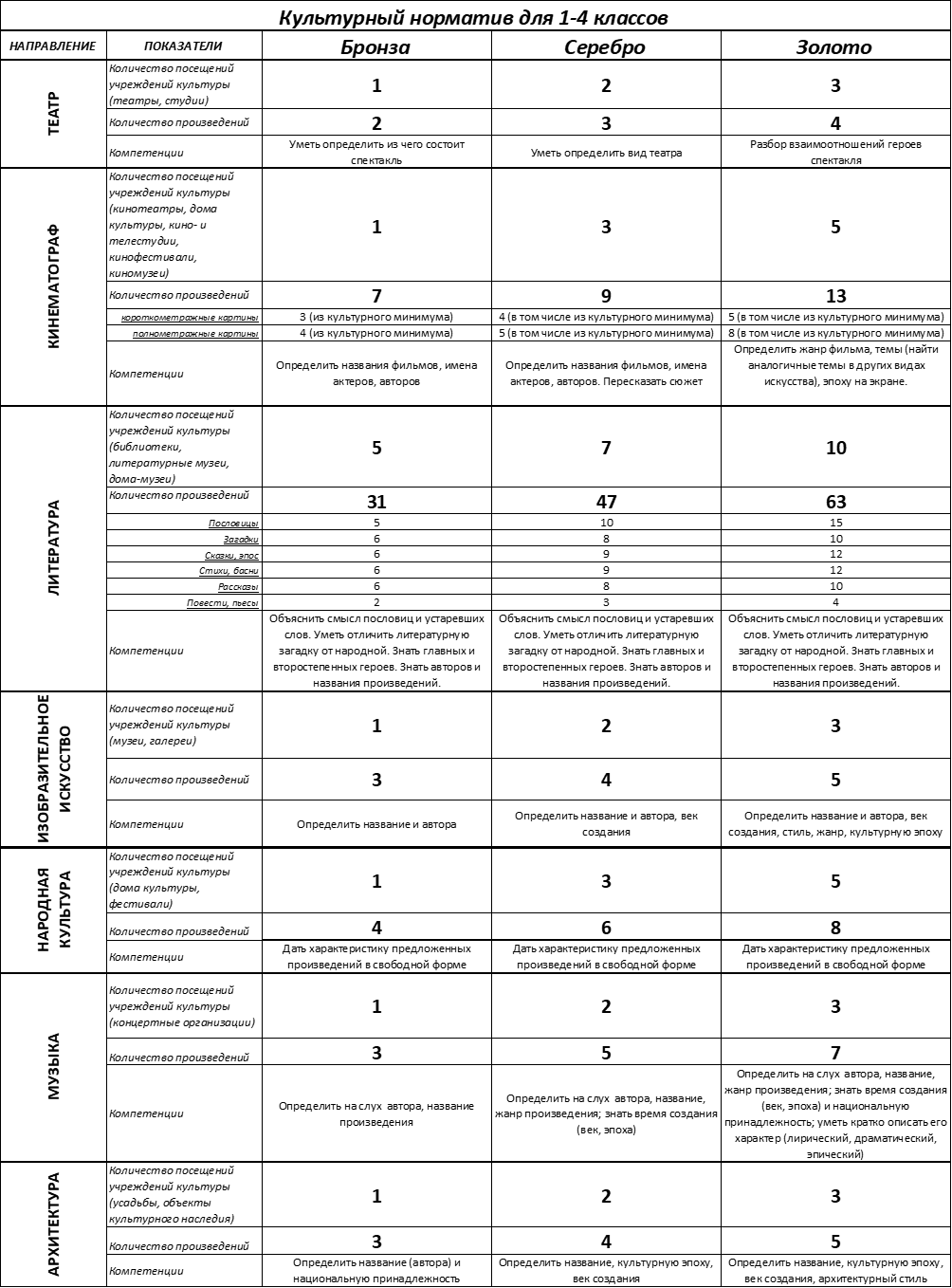 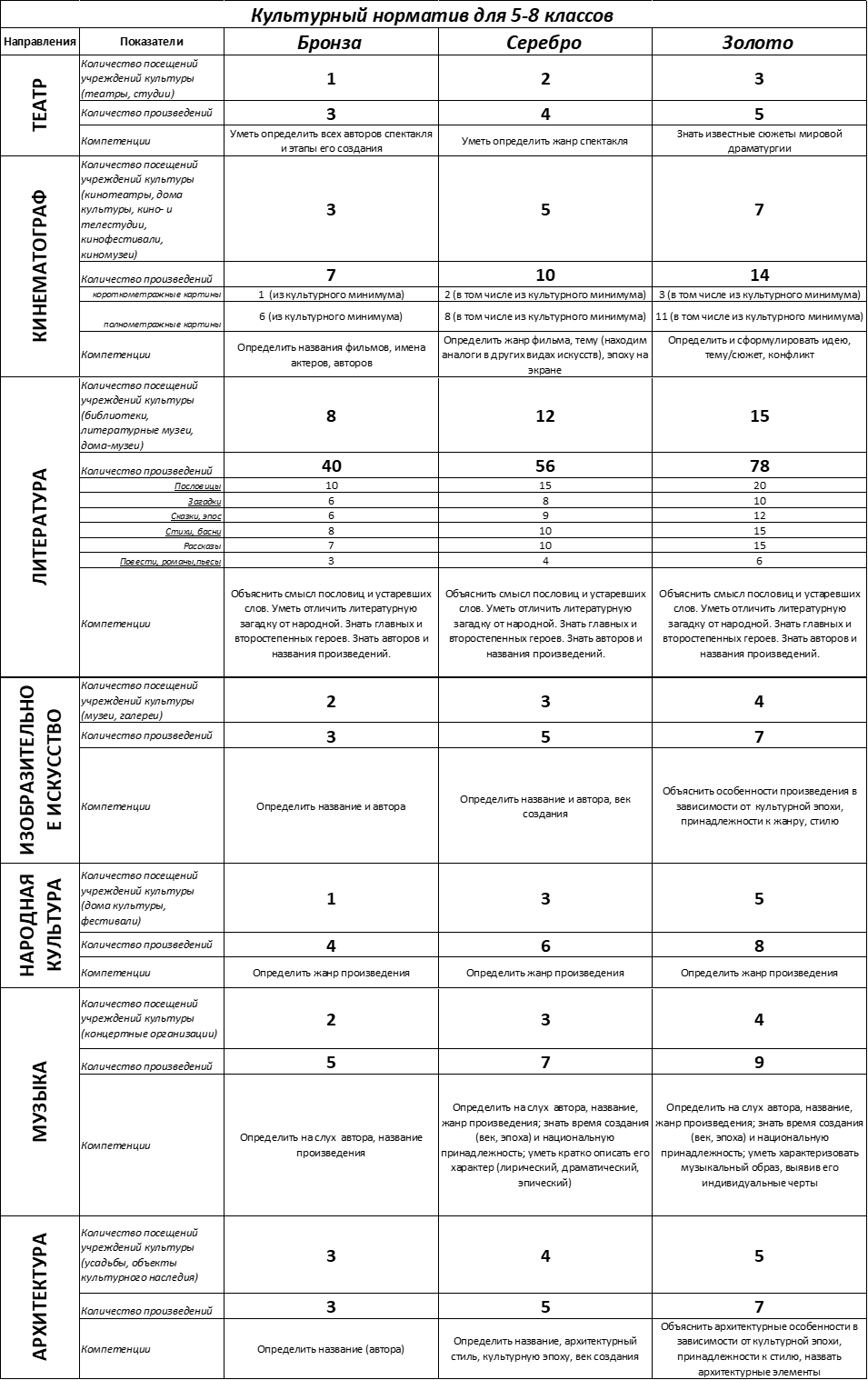 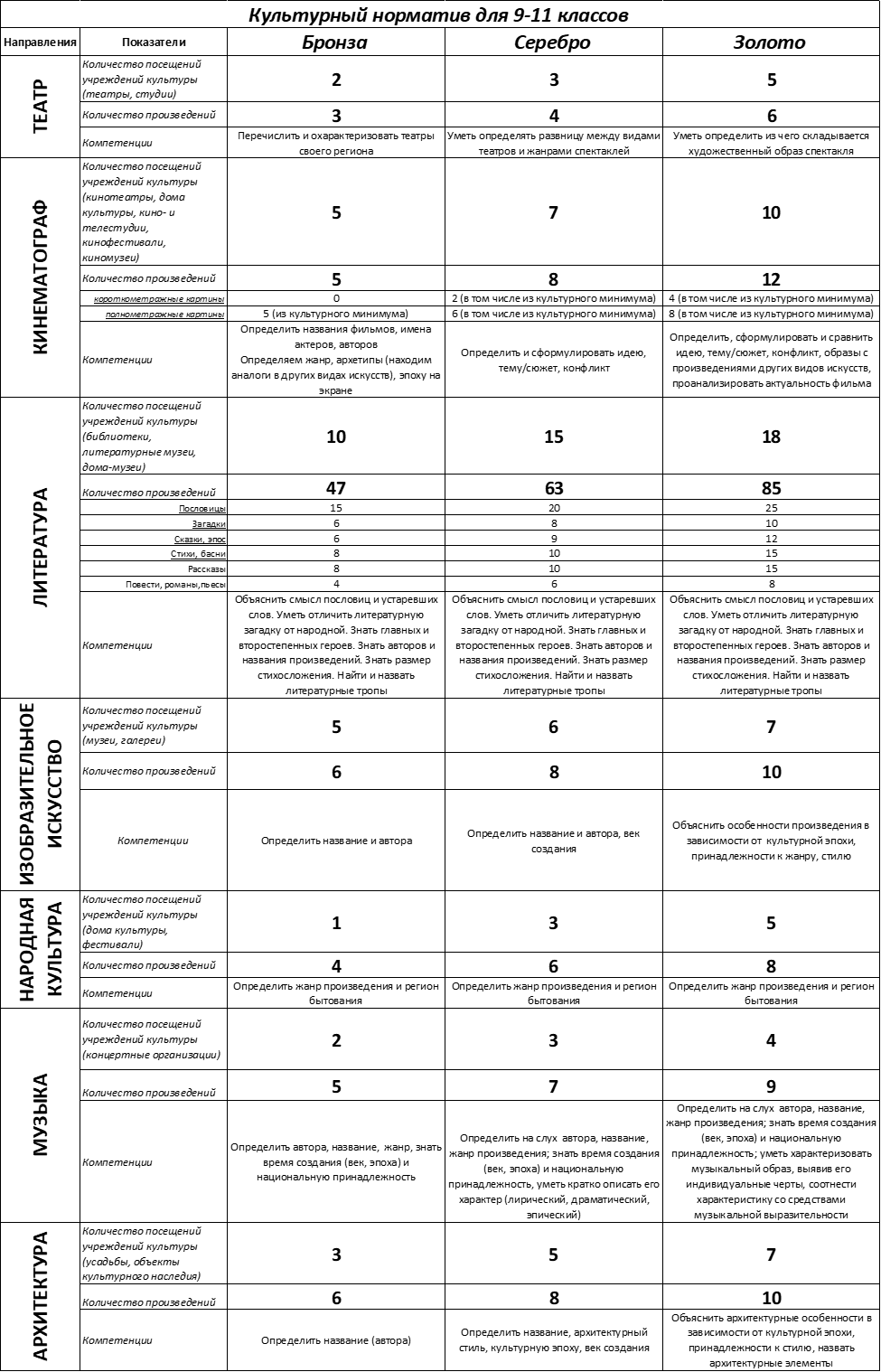 ОПРЕДЕЛЕНИЕ ТАБЛИЦЫ «Культурный норматив школьника» в рамках реализации испытаний на сдачу Культурного нормативаОбщие положения.Таблица культурных нормативов применяется в работе с тремя возрастными группами проекта: 1-4 класс; 5-8 класс; 9-11 класс. Соответственно, в проверочных мероприятиях по определению уровня освоения материала используются три комплекта требований и заданий рассчитанные на три уровня сложности, по семи направлениям искусств.Правила работы с таблицей «Культурный норматив школьника» едины для всех семи направлений искусств, имеют единую логическую структуру и терминологию.Таблица культурных нормативов представлена в открытом доступе и при желании с ней могут ознакомиться как сами школьники, так и их родители. Школьникам, пожелавшим сдать культурный норматив заранее известны его требования и форматы мероприятий по контролю знаний. Участие в сдаче культурных нормативов носит добровольный характер и направлено на выявление уровня приобретенных компетенций и объема освоенного материала школьниками, а также, для получения обратной связи организаторами и инициаторами проекта.Определение количественных показателей Культурного норматива.Количественные показатели культурного норматива обозначены в таблице графой «Количество посещений учреждений культуры» и графой «Количество произведений». В показателе «Количество посещений учреждений культуры» экспертами-кураторами и классными руководителями, осуществляющими дисциплинарный контроль, учитываются все зафиксированные в «Культурном дневнике» посещения учреждений культуры школьником, т.е., например, школьнику засчитывается и фиксируется в «Культурном дневнике» посещение театра, в случае, если он пришел на просмотр спектакля, экскурсию по театру или на практическое занятие с экспертом-куратором. В показателе «Количество произведений» экспертами-кураторами направлений и классными руководителями учитываются произведения искусства, рекомендованные к освоению, с которыми школьник ознакомился, как во время занятия или посещения учреждения культуры, так и самостоятельно, на интернет-ресурсах Под произведением искусства понимается конечный продукт каждого вида искусства: спектакль, фильм, литературное произведение, предмет изобразительного искусства (картина, скульптура и др.), музыкальное произведение, объект архитектуры. На протяжении всего периода реализации проекта в «Культурном дневнике» каждого школьника делаются соответствующие отметки об ознакомлении с произведением искусства. Объем и глубина самостоятельной работы в рамках блока «Цифровая культура» оценивается экспертом-куратором на занятии и также фиксируется в дневнике. Для работы выбираются произведения искусства по семи направлениям, представленные в Приложении №1, а также из списка произведений, разрабатываемых и утверждаемых регионами самостоятельно, с учетом регионального культурного наследия.Определение качественных показателей Культурного норматива.Определение уровня приобретенных школьником компетенций, заложенных в качественных показателях культурного норматива, происходит в формате коллоквиума (собеседования) по основным темам семи направлений искусства. В таблице нормативов данный раздел представлен в графе «Компетенции».Формы контроля, представленные для определения уровня компетенций представляют собой фиксацию основных, базовых знаний и навыков за весь период реализации проекта. Экспертами-кураторами проекта выбирается методический материал с помощью которого будет проводиться определение уровня компетенций и создаются контрольные пакеты с вопросами, кейсами и аудио-визуальными материалами.Формат испытаний и система оценки.Для определения уровня полученных компетенций и усвоенного материала органы культуры и органы образования города-участника проекта организуют и проводят все необходимые мероприятия по сдаче культурного норматива школьниками. Решением вышеназванных инстанций создается экспертная комиссия, в которую входят: эксперты-кураторы семи направлений проекта, классные руководители школ-участников, представители учреждений культуры города и учреждений обязательного школьного образования. В данную комиссию могут также входить общественные наблюдатели и представители СМИ города. Школьник, сдающий культурный норматив, может претендовать на три заявленные категории оценки: «Бронза», «Серебро», «Золото». Решение о сдаче культурного норматива школьником принимается комиссией коллегиально и фиксируется в протоколе, который ведет секретарь экспертной комиссии.По окончанию испытаний на сдачу культурного норматива составляется итоговый протокол с результатами прохождения культурного норматива каждым принявшим участие школьником, который публикуется на официальных интернет-ресурсах проекта, с соблюдением норм закона о защите персональных данных.2.3. Культурный дневник школьникаС целью предоставления школьнику возможности фиксировать свои впечатления от культурного мероприятия или произведения искусства, каждому региону рекомендуется разработать Культурный дневник. Культурный дневник размещается на информационных ресурсах субъекта РФ с предоставлением каждому школьнику персонального доступа к личной странице или создается в печатном виде. Для первой возрастной группы рекомендуется использовать печатный вариант такого дневника.Культурный дневник в обязательном порядке должен состоять из 7 разделов, каждый из которых посвящен отдельному направлению искусства, представленному в Проекте. Каждый раздел дневника должен включать 3 блока: «Культпоход», «Культурный клуб», «Цифровая культура».С целью мониторинга освоения нормативного объема знаний о культуре и искусстве рекомендуется, в рамках каждого блока, предусмотреть такие форматы ведения дневника, которые обязательно содержат сведения о названии произведения, мероприятия (если школьник освоил произведение посредством цифровых ресурсов, то данная графа остается незаполненной), впечатлениях, анализе и оценке, которую школьник дает этому произведению и/или мероприятию (См. образец на Рис.1).Рисунок 1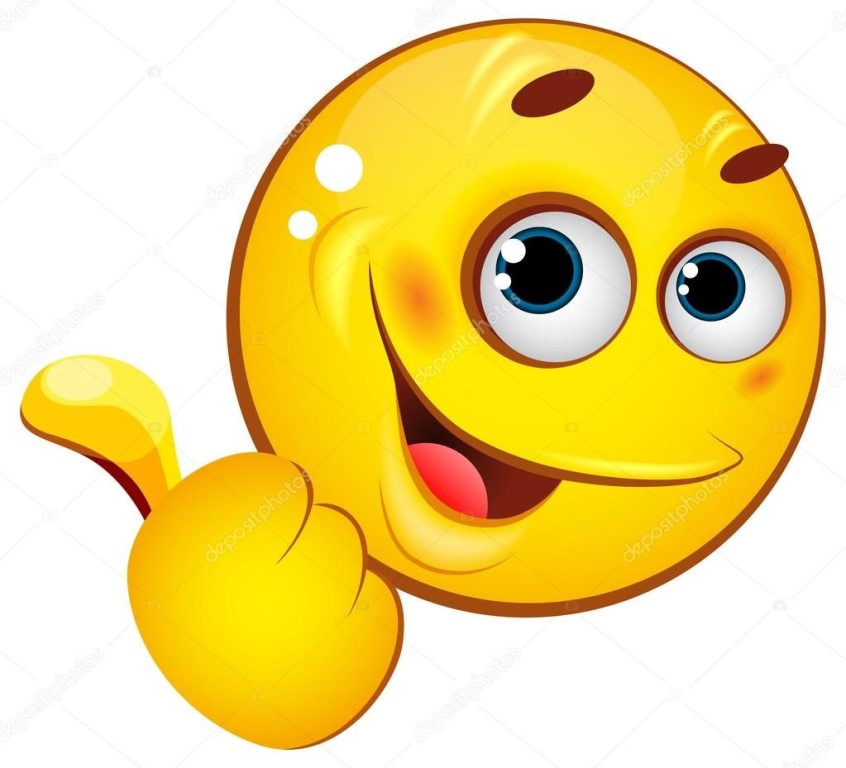 2.4. ПООЩРЕНИЯДля каждой возрастной группы рекомендуется разработать систему поощрений и бонусов, зависящих от активности участия школьника в мероприятиях Проекта, от количества и глубины понимания изученных произведений. Для первой возрастной группы (1-4 классы) - это получение значка отличия межведомтсвенного культурно-образовательного проекта «Культурный норматив школьника» (бронза, серебро, золото); поездка на Губернаторскую елку по результатам текущей аттестации; творческая встреча с известными деятелями культуры и искусства. Для второй возрастной группы (5-8 классы) предусмотрено участие школьников в специально организованных в регионах культурных туристических маршрутах и специальных сменах в детских лагерях отдыха страны, таких как «Артек» и «Орленок». Самые активные и креативные участники третьей возрастной группы (9-11 классы) имеют также вышеназванные поощрения. III. РЕАЛИЗАЦИЯ БЛОКОВ ПРОЕКТА ПО СЕМИ НАПРАВЛЕНИЯМ КУЛЬТУРЫ И ИСКУССТВАПредставленные в данном разделе материалы предназначены непосредственным организаторам мероприятий Проекта (работникам сферы культуры и искусства, педагогическим работникам) и являются рекомендательными, при их использовании следует учитывать уровень культурного развития школьников и их знания и навыки, полученные на школьных уроках и на занятиях в системе дополнительного образования.Списки и Перечни, представленные в Методических рекомендациях, имеют избыточный характер, то есть включают большое количество информации, и предназначены для выбора организатором мероприятий Проекта необходимого минимума произведений искусства и учреждений культуры.3.1. Изобразительное искусствоI. Цель и задачиЦель: сориентировать школьников на формирование художественной визуальной культуры в процессе их приобщения к отечественному и мировому изобразительному искусству.Задачи:Развивать культурные компетенции, включающие: формирование основ музейной культуры, бережного отношения к музейным предметам и культурным ценностям в целом;формирование эстетических предпочтений, развитие эстетических интересов;формирование художественно-эстетического восприятия и образного мышления; формирование мировоззрения и развитие эмоционального интеллекта;расширение знаний культурно-исторических периодов, стилей, направлений, авторов и жанров лучших произведений изобразительного искусства отечественной и мировой культуры;развитие навыков анализа произведений изобразительного искусства, сопоставления, выявления параллельных идей и образов, воплощенных в различные периоды развития культуры (в соотношении с мировой, отечественной и региональной, местной культурой);развитие умений исследовать связь современных образов визуальной культуры с истоками (оригиналами), сформированными в ходе развития изобразительного искусства, соотносить их с культурно-историческим контекстом;2. Приобщать к истории и традициям, развивая:понимание непрерывности и преемственности истории развития изобразительного искусства от архаики до современности;чувство личностной причастности и принадлежности к родной и мировой культуре.Особенностью освоения культурных нормативов по направлению «Изобразительное искусство» является возможность опереться на знания, получаемые учащимся на уроках в начальных и средних классах общеобразовательной школы. Активизация знаний, приобретенных на школьных уроках, во внеурочной деятельности позволит сформировать устойчивые компетенции в области общей культуры. II. Форматы освоения комплекса теоретических и практических знаний и навыков Методическое пособие содержит список музеев, рекомендуемых для посещения (См. Приложение 2, Раздел 1), и рекомендуемый перечень произведений искусства по направлению (См. Приложение 1, Раздел 1). 1. «Культпоход» - обязательное посещение музея, художественной галереи, художественной выставки с учетом регионального компонента.Периодичность – не менее одного раза в год.Примерная тематика 1-4 классы«Мир музея» - знакомство с основными понятиями: «музей», «экспонат», «коллекция», правилами поведения в музее, способами освоения музейного пространства и произведения искусства.«Если видишь на картине…» - знакомство с основными жанрами изобразительного искусства: пейзаж, портрет, натюрморт.«Давным-давно» - знакомство со сказочными образами и сюжетами, мифами, легендами и их героями в изобразительном искусстве.«Краски родной природы» - знакомство с цветом и освещением на примере смены времен года и времени суток средствами пейзажной живописи.5-8 классы«Музей и коллекционер» - знакомство школьников с процессом поступления предметов изобразительного искусства в музей; понимание роли коллекционера для мирового культурного наследия: кто эти люди, что они собирают и почему дарят свои коллекции музеям. «В мастерской художника» - встреча в музее с художником (скульптором), знакомство с современным искусством, инструментами художника (скульптора), материалами создания картины (скульптуры).«Как лечить картины» - посещение реставрационных мастерских, где школьники познакомятся с профессией реставратора, увидят насколько сложный и трудоемкий процесс реставрации произведений искусства и поймут как важно бережно относится к культурным ценностям.«Детский мир» - школьники узнают самих себя, знакомясь с портретами, жанровыми сценами, изображающих мир детства, увидят отношение художника к детям в разное историческое время.«Что ни страница, то слон, то львица» - знакомство в музее с анималистической живописью.«Война и мир» - знакомство школьников в музее с батальным и историческим жанрами в изобразительном искусстве.9-11 классы«Посторонним вход разрешен!» - посещение фондохранилищ музея, знакомство с профессией хранителя музея. Школьники смогут увидеть то, что недоступно обычному посетителю, узнать об истории поступления и изучении экспонатов, о том, что каждой группе музейных предметов необходимы индивидуальные условия хранения.«Стиль! Стиль! Стиль!» - знакомство с модой и одеждой на картинах, изображающих различные эпохи. Школьники узнают как одевались люди разных сословий, где жили, что ели.«О любви» - знакомство школьников с темой любви в изобразительном искусстве: любовь к Родине, природе, родителям, ребенку, богу, любовь мужчины и женщины. «Ночь в музее», «Ночь искусств» - школьники старшего звена принимают участие во Всероссийских акциях.Для всех возрастных категорий«День музеев» - школьники всех возрастных групп принимают участие во Всероссийской акции. «Виртуальный музей» - знакомство с экспозициями ведущих художественных музеев на местах посредством сети Интернет. В данном случае эксперт-куратор самостоятельно готовит экскурсию по выбранной теме.Тематика выездных мероприятий может быть расширена в зависимости от имеющихся в регионе музеев.2. Второй блок «Культурный клуб» предполагает три элемента: 1) лекции с показом репродукций произведений мирового и отечественного изобразительного искусства; 2) обсуждение пройденных тем / интерактивная игра-викторина; 3) совместное / самостоятельное творчество. Примерная тематикакласс«Знакомьтесь – музей!» - какие бывают музеи, знакомство с видами музеев (художественные, краеведческие, мемориальные, музыкальные, литературные, театральные, музеи-заповедники, естественно-научные, технические); знакомство с первыми музеями России; музей моего края – (знакомство с музеями региона, города, села).«Азбука искусства» - виды изобразительного искусства (живопись, графика, скульптура), техники живописи и графики (темпера, масло, фреска, оригинальная и печатная графика), скульптура (городская скульптура, мелкая пластика, из каких материалов создают скульптуру).«Сказочное искусство» - античное искусство (герои легенд и мифов, искусство Египта, Греции, Рима), сказочные художники (И. Билибин, В. Васнецов). «Искусство вокруг» - художники-иллюстраторы, художники промышленной графики (плакаты, открытки, реклама, деньги, марки), художники-дизайнеры (интерьер, мода, автомобили, мебель), художник декоратор, художник-мультипликатор.5-8 класс «Чудесные образы» - что такое икона, как она создавалась, какие бывают икону, кто изображен на иконе, как «читать» иконы, иконостас (строение, иконный ряд, символика и место иконостаса в храме)?«Бог и человек» - история искусства Средневековья и эпохи Возрождения (Леонардо да Винчи, Рафеэль, Микеланджело, Донателло) «Мираж Востока» - искусство Китая, Японии, Индии, Средней Азии9-11 класс«Искусственная река» - течения русского и зарубежного искусства (барокко, классицизм, романтизм, реализм, импрессионизм, авангард, соцреализм), основные художественные объединения. «Меню современного искусства» - хепенинг, перформанс, бодиарт, инсталляция, граффити, стрит-арт.Варианты творческих занятий1-4 класс «Собираем картину» - школьники группами собирают пазл-репродукцию картины, выбранную экспертом-куратором. Выигрывает группа, которая соберет пазл первой.«Найди 10 отличий» - школьники сравнивают два изображения- репродукции картины и находят «лишние» или отсутствующие детали (индивидуальное задание).«Сказка – ложь» - конкурс на лучшую придуманную сказку по сюжету картины«МультМуз» - просмотр мультфильмов, связанных с музеем и изобразительным искусством («Опять двойка», «Происшествие в музее», «Пластилиновая ворона», «Случай с художником», «Черный квадрат»).5-8 класс«Коллаж» - составление авторской картины из деталей картин русского и зарубежного искусства.«История одной картины» - конкурс на лучшую вымышленную историю, связанную с сюжетом картины или ее автором. «Художники моего края» - встреча с местными художниками, которые могут провести мастер-класс или поделиться положительным опытом своей профессии.«Сходство есть!» - квест-игра, в которой участники подбирают сюжетные аналогии между картиной (скульптурой) и литературным фильмом (мультфильмом), спектаклем. 9-11 класс«Я - антиквар» - школьник самостоятельно выбирает картину и определяет: что изображено (название города, конкретное место, памятники, какое событие, что делают персонажи, во что они одеты, какое историческое время изображено, как называются предметы интерьера и т.п.).«Ассоциации» - командная игра, в которой один из участников объясняет сюжет известной картины (скульптуры), остальные ее отгадывают. Кто отгадает, продолжает игру.«Угадай художника» - школьники по случайной репродукции картины (скульптуры) определяют по почерку имя художника (скульптора). Играть можно группами, парами, всем классом. Кто угадывает – продолжает игру. Рекомендуется подбирать картины, с которыми ученики были ознакомлены.Для всех возрастных категорий«Все в сад» - квест-игра, посвященная парковой скульптуре«МузКом» - конкурс комиксов. Школьник придумывает историю о художественном музее и оформляет его в виде комикса. Форма исполнения – рисунок, компьютерная графика, фотография, другое.«Мой музей» - каждый класс выбирает тему коллекционирования, пополняют свою коллекцию в течение учебного года, в конце которого класс организует выставку. «Селфи в музее» - конкурс фотографии. Школьник в музее делает фотографию рядом с понравившимся экспонатом, выкладывает в соцсети с хештегом #культпоходвмузей. В конце месяца подводятся итоги, выигрывает тот, кто набрал больше лайков за публикацию. «Ожившие картины» - флешмоб по воспроизведению пластическими и звуковыми средствами картины или скульптурной композиции. В акции принимают участие все классы школы. Все ученики класса должны быть задействованы в мероприятии, между участниками распределяются роли.«Школьный музей» - создание виртуального школьного музея3. Цифровая культура. Перечни по направлению «Изобразительное искусство» содержат наиболее известные произведения отечественного и мирового изобразительного искусства, доступ к которым открыт на портале «Культура. РФ». Рекомендуемый список следует расширить, включив произведения искусства местного и регионального значения.С экспозициями виртуальных российских и зарубежных музеев можно познакомится на каналах YouTube.com, официальных сайтах музеев.Рекомендации эксперту-кураторуДля оценки качества творческих заданий рекомендуется использовать трехступенчатую систему оценки: оценка педагогом «Культурного клуба», при положительной рекомендации педагога - привлекать на рецензию работы экспертов регионального уровня, при положительной рекомендации регионального эксперта - привлекать на рецензию работы экспертов федерального уровня. Творческие задания могут выполняться не только индивидуально, но и коллективно группой школьников. Задача педагога – организовать группу и определить вклад каждого из ее участников.Рекомендуется привлекать профильных специалистов (искусствоведов, художников, педагогов по изобразительному искусству) для проведения мастер-классов во время занятий культурного клуба.Рекомендуется соблюдать системный подход при изложении материала, выстраивая его в хронологической последовательности в соответствии с культурными периодами.Рекомендуется уделять больше внимания обсуждению пройденного материала, а также непосредственному погружению в «мир искусства», чем проверке знаний посредством тестов.Рекомендуется использование социальных сетей в реализации блоков «Культпоход» и «Культурный клуб».Методическая рекомендация универсальна для всех трех заявленных в проекте возрастных категорий; в зависимости от возраста корректируется время занятия и объем информации, его сложность, контроль знаний.3.2. МузыкаI. Цель и задачиЦель освоения культурных нормативов по направлению «Музыка» - развитие любви к музыке, потребности знакомиться с новыми музыкальными произведениями и углублять понимание музыкального искусства в соотнесении с другими видами искусств.Задачи:познакомить учащихся с высшими достижениями творчества отечественных и зарубежных композиторов, преимущественно XVII-XX вв. (периода существования феноменов «композиторской музыки» и «музыкального произведения»);  сообщить в необходимом объеме факты, способствующие пониманию музыкальных произведений и получению эстетического наслаждения от их прослушивания;сформировать представления об основных музыкальных жанрах и стилях;сформировать систему ориентирующих знаний о музыкально-историческом процессе в контексте истории всей культуры, для чего, по возможности, осуществлять комплексный подход к освоению культурных нормативов по всем направлениям, сопоставлять музыкальные явления с известными учащимся явлениями из истории литературы, изобразительного искусства, театра, кино.Решение названных задач невозможно без активного слухового усвоения произведений музыкальной литературы. Только сохранение в памяти необходимого минимума музыкальных композиций, представляющих образцы разных музыкальных стилей и жанров, создает условие для возникновения художественных ассоциаций и интеллектуальных аналогий.Особенностью освоения культурных нормативов по направлению «Музыка» является возможность опереться на знания, получаемые учащимся на уроках в начальных и средних классах общеобразовательной школы. Активизация знаний, приобретенных на школьных уроках, во внеурочной слушательской и творческой деятельности позволит сформировать устойчивые компетенции в области музыкальной и общей культуры. II. Форматы освоения комплекса теоретических и практических знаний и навыков Методическое пособие содержит рекомендуемый перечень произведений искусства по направлению (См. Приложение 1, Раздел 2). Освоение культурных нормативов по направлению «Музыка» осуществляется в трех формах: «Культпоход», «Культурный клуб» и «Цифровая культура».1. «Культпоход». Периодичность - не менее 1 раза в год.Виды общения с музыкальным искусством: - мы приходим к музыке: посещение музыкального театра, посещение концертного зала; - музыка приходит к нам: организация концертов «на местах» (в клубах, библиотеках, школах)Примерная тематикаСодержание мероприятия (обязательные компоненты): рассказ о музыке;знакомство с местом исполнения и составом исполнителей;слушание музыки;заполнение Культурного дневника.1) Рассказ о музыке осуществляет куратор (учитель музыки, представитель организации-партнера – ДМШ, Филармонии и т.д) до начала мероприятия. Рассказ в краткой форме включает следующие сведения об исполняемых музыкальных произведениях:- содержание оперы/балета (обязательно рассказать заранее, более или менее подробно, в зависимости о возрастной группы; можно оставить отдельные моменты сюжета неизвестными, поставить вопросы, на которые нужно ответить во время прослушивания и т.п.; при наличии известного литературного первоисточника - сравнить);- содержание/характер произведений концертной программы;- автор/авторы (назвать);- жанр, стиль, эпоха (только назвать);- интересные факты из истории создания и исполнения произведений (1-2, если есть)2) Знакомство с местом исполнения и составом исполнителей осуществляется в соответствии с возрастной группой:1-4 классыЗнакомство с типами музыкальных площадок: оперный/балетный театр с оркестровой ямой; большой концертный зал с естественной акустикой; камерный концертный зал.Знакомство с солирующими инструментами (внешний вид, названия, звучание).5-8 классыЗнакомство с музыкантами разных профессий; композитор, дирижер, исполнитель-вокалист, исполнитель-инструменталист.Знакомство с инструментами симфонического оркестра (внешний вид, названия, звучание).9-11 классыПосещение репетиций музыкального спектакля/концерта.Посещение музыкального фестиваля/конкурса, выбор фаворита.3) Слушание музыки. Произведения выбираются из списка рекомендованных в соответствии с возрастной группой и предложенным тематическим подходом. 4) Культурный дневник фиксирует: место посещения, название и авторов произведений, новые сведения о музыке (названия инструментов, жанров - по желанию), наиболее яркие впечатления (по желанию). 2. «Культурный клуб». Креативное погружение в музыкальное искусство в рамках Культурного клуба предполагает два формата:прослушивание музыкальных произведений с обязательным вводным словом куратора и последующим обсуждением; выполнение творческих заданий.При необходимости первое занятие каждого года в «Культурном клубе» можно использовать для систематизации базовых знаний о языке музыки, получаемых на занятиях по предмету в общеобразовательной школе. Язык музыки (базовые теоретические знания)Вводное занятие в начале года, проводится факультативно. Примерная тематикаТема 1. Музыка в жизни человека. Типы музыкального творчества. Музыка и другие виды искусства.Музыка (от греч. musike, букв. – искусство муз) – вид искусства, в котором средством воплощения художественных образов служат осмысленные и особым образом организованные (по высоте и во времени) звуковые последования. Выражая мысли и чувства в слышимой форме, музыка, наряду с речью, служит звуковым средством человеческого общения.В развитой музыкальной культуре творчество представлено многими пересекающимися разновидностями, которые могут быть дифференцированы по разным признакам. Характеристики музыки как искусства: неизобразительное, временное (не пространственное), исполнительское.Типы музыкального творчества:1.  Фольклор или народное творчество.Характеристики творчества: устное (передается из уст в уста), непрофессиональное, каноническое (канон – образец, закон по которому создаётся то или иное сочинение), теоретически неосмысленное.2. Творчество менестрельного типа или городская развлекательная музыка от раннего средневековья до современной эстрадной или поп музыки. Характеристики творчества: устное, профессиональное, каноническое, теоретически неосмысленное.3. Каноническая импровизация (религиозная музыка).Характеристики творчества: устное, профессиональное, каноническое, теоретически осмысленное.4. Опус – музыка (opus – это оригинальное сочинение, зафиксированное в нотном тексте).  Opus – музыку ещё называют – композиторской, автономной, серьёзной, классической, академической.Характеристики творчества: письменное, профессиональное, оригинальное (требования – неповторимость, индивидуальность), теоретически осмысленное.По назначению в практике, музыка делится на прикладную и неприкладную (автономную). Прикладная музыка имеет определенное практическое назначение, не сводимое к ее художественной функции. Прикладная музыка представлена, соответственно, 1) произведениями устного народного творчества (например, трудовые, календарно-обрядовые и семейно-обрядовые песни, пастушьи наигрыши и т. п.), 2) музыкой религиозных культов (например, музыка буддийского ритуала или православные церковные песнопения), 3) музыкой светских церемоний (государственные гимны, военные марши и т. п.), 4)  развлекательной музыкой (от творчества средневековых менестрелей, в том числе русских скоморохов, до современной поп-музыки). Автономная музыка не имеет определенного жизненно-бытового назначения и выполняет, прежде всего, эстетические функции. Она представлена произведениями opus-музыки (opus – оригинальное сочинение, зафиксированное в нотном тексте), называемой также композиторской, серьезной, классической, академической музыкой.По условиям звучания музыка делится на преподносимую и обиходную. Преподносимая музыка предполагает слушание в специальной обстановке (в публичном концерте, в музыкальном театре), при этом слушатели отделены от исполнителя. В эту категорию включается opus-музыка и (частично) развлекательная. Обиходная музыка предназначена для массового исполнения и слушания в определенных жизненных условиях, не предполагающих обязательного деления на исполнителя и слушателя. К ней относится ритуальная музыка, сопровождающая народные обряды, церковную службу, светские праздники и т. д. Сюда же примыкает музыка досуга, предназначенная для совместного пения или танцев.По взаимодействию (синтезу) с литературой и другими видами искусств выделяют театральную и экранную (кино-) музыку, танцевальную музыку, вокальную музыку со словами, программную музыку (инструментальные произведения, имеющие словесную, нередко поэтическую программу, конкретизирующую их содержание). Вне синтеза существуют «чистая» (без программы) инструментальная музыка и вокализы (пение без слов). Содержанием музыкального произведения является – отражение картины мира или создание вымышленных миров посредством музыкальных звуков. Музыкальный язык складывается как комплекс выразительных средств.Тема 2. Выразительные средства музыки, их роль в возникновении музыкальных ассоциацийОсновой музыки является музыкальный звук. Свойства музыкального звука: высота определённая, длительность, громкость, тембр.Музыку мы воспринимаем через ассоциации. Выразительные средства музыки: мелодия, гармония, фактура, ритм, динамика, тембр.Мелодия. Организует звуки по высоте в их последовательности. Одно из важнейших (наряду с ритмом) выразительных средств. Слово «мелодия» может выступать как синоним слова «музыка». (Пушкин А. С. «Из наслаждений жизни Одной любви музыка уступает, / Но и любовь – мелодия»). Мелодию называют также музыкальной мыслью. Выразительность мелодии основывается на том, что ее аналогом вне музыкальных явлений является речь.  Мелодия в музыке выполняет такую же роль, как речь в нашей повседневной жизни. Общее между мелодией и речью – интонация. В речи интонация несет, в основном, эмоциональную окраску, в музыке – и смысловую, и эмоциональную.Гармония. Организует звуки по высоте (вертикали) в одновременности. Гармония организовывает звуки в созвучия. Созвучия делятся на консонансы (приятное звучание) и диссонансы (резкое звучание). Созвучия могут звучать устойчиво и неустойчиво. Эти качества являются колоссальным выразительным средством. Передают рост напряжения, спад напряжения, создают ощущение развития.Фактура. Это музыкальная ткань, организующая звуки и по горизонтали, и по вертикали. Типы фактур: монодия (мелодия без сопровождения), многоголосие (полифония – это одновременное звучание равноправных мелодий; гетерофония или подголосочный склад – это сочетание мелодии с ее же вариантами в других голосах), мелодия с аккомпанементом (гомофонная фактура), аккордовая и аккордовая фигурация. Ритм – это организация звуков во времени. Звуки имеют разную длительность. Звуки имеют акцентность (акцентные и безакцентные). Функции ритма: а) ритм упорядочивает музыкальное время, делит его на соразмерные участки от акцента до акцента. Участок от акцента до акцента – такт. Это метрическая функция ритма (называется «метр»); б) ритм передает движение вперед, создает ощущение жизни, неповторимости, потому что на метрическую сетку накладываются звуки разной длительности. Через ритм музыка связана с другими видами искусств (поэзия, танец). Ассоциативное поле ритма очень широко. Может ассоциироваться с биением сердца, ритмом шага. Напоминает об отсчете времени. Через ритм музыка связана с другими видами искусства, прежде всего, с поэзией и танцем.Динамика – организация звуков по громкости. Форте - громко, пиано – тихо. Крещендо – уменьшение динамики, напряжения и диминуэндо - увеличение. Тембр – окраска звука. Для описания тембра чаще всего используются зрительные или осязательные, иногда вкусовые ассоциации. Тембровая драматургия – выстраивание тембров в определённом порядке. Принципы тембровой драматургии, с помощью которых осуществляется динамическое нарастание (на примере «Болеро» Равеля): а) повышение относительной высоты звука при сохранении ее абсолютной высоты; б) усиление выразительности тембра; в) увеличение кол-ва инструментов; г) усиление громкости.Тема 3. Музыкант-исполнитель. Певческие голоса. Музыкальные инструментыОсновные певческие голоса: женские (сопрано, меццо-сопрано, контральто), мужские (тенор, баритон, бас). Партии (голоса) в хоре: женские (сопрано, альт), мужские (тенор, бас).Состав симфонического оркестра: 4 основные группы (порядок по высоте сверху вниз): 1) струнные (скрипка, альт, виолончель, контрабас), 2) деревянные духовые (флейта, гобой, кларнет, фагот), 3) медные духовые (труба, валторна, тромбон, туба), 4) ударные (литавры, большой барабан, малый барабан, тарелки, треугольник).Тема 4. Музыкальные жанрыМузыкальные жанры – исторически сложившиеся роды и виды музыкальных произведений, объединенных общностью содержания, формы, условий (места) исполнения и состава исполнителей. В музыкальной науке сложились различные классификации жанров композиторского творчества. Они зависят от того, какой из обуславливающих жанр факторов рассматривается в качестве основного. По составу исполнителей жанры делятся на инструментальные и вокальные (в том числе вокально-инструментальные). В свою очередь в каждой группе можно выделить сольные, ансамблевые, оркестровые/хоровые жанры. По месту исполнения жанры бывают камерные (для исполнения в небольших помещениях соло или ансамблем), концертные (для исполнения с концертной эстрады оркестром и/или хором), музыкально-театральные. Особняком стоят бытовые жанры (песня, танец, марш). Совокупное действие этих критериев по отношению к основным жанрам академической музыки представлено в Таблице 2.Таблица 2По форме жанры делятся на миниатюры (небольшие одночастные произведения – песни, романсы, пьесы), крупные одночастные произведения (увертюра, симфоническая поэма), циклы (произведения, состоящие из нескольких частей – соната, концерт, симфония, сюита).По содержанию музыкальные произведения, как и литературные, бывают лирическими, драматическими и эпическими. Однако классификация музыкальных жанров по данному признаку наименее точна, т.к. в музыке качества повествовательности, выразительности, действенности порой трудно дифференцировать. Так, романс может выйти за рамки лирического жанра при наличии драматического развития. А драматическая симфония способна приобрести качество исповедального лирического высказывания.Суммировав несколько критериев, можно дать следующие определения основным музыкальным жанрам: Песня – наиболее распространенный жанр вокальной музыки, народной и профессиональной (авторской). Сольное или хоровое музыкально-поэтическое произведение. Может быть предназначено для исполнения в быту, для камерного или концертного исполнения.Романс – камерное вокальное произведение для голоса с инструментальным сопровождением. Лирическая миниатюра.Кантата – концертный вокально-инструментальный жанр, произведение для хора, одного или нескольких певцов-солистов и оркестра. Включает в себя арии, речитативы, хоры. Оратория – крупное вокально-инструментальное произведение для хора, певцов-солистов и оркестра. Включает в себя арии, речитативы, хоры. От кантаты отличается бóльшими размерами, от оперы – предназначенностью для концертного исполнения.Опера – музыкально-театральный жанр, основанный на синтезе слова, сценического действия и музыки. Включает в себя арии (сольные формы с распевной мелодикой), речитативы (сольные формы с мелодикой, приближающейся к естественной речи), ансамбли, хоры. Открывается увертюрой (оркестровым вступлением), может содержать и другие инструментальные эпизоды (вступления к отдельным действиям, танцы)   Инструментальная пьеса – обобщающее название камерных, преимущественно сольных инструментальных миниатюр. Имеет десятки жанровых разновидностей и авторских обозначений (ноктюрн, экспромт, музыкальный момент, «песня без слов», «листок из альбома» и т. п.)Соната – один из основных жанров камерной инструментальной музыки, произведение для солиста или небольшого ансамбля. Трехчастный (реже четырехчастный) цикл с быстрыми крайними частями.Симфония – один из основных жанров концертной инструментальной музыки, произведение для симфонического оркестра. Цикл, как правило, из 4-х частей.Концерт – произведение для одного, реже нескольких солирующих инструментов с симфоническим оркестром. Цикл из 3-х частей, контрастных по темпу (быстро, медленно, быстро). Встречаются также концерты для одного инструмента (без оркестра), для оркестра (без выделения солистов), для голоса с оркестром, для хора a capella (без инструментального сопровождения).Сюита – жанр инструментальной музыки, камерной и концертной. Произведение для инструмента-соло, ансамбля, оркестра. Цикл, состоящий из произвольного количества частей, обычно контрастных по темпу, ритму, характеру.Симфоническая поэма – концертный жанр, крупное одночастное программное произведение для симфонического оркестра.Струнный квартет – камерный инструментальный жанр, произведение для двух скрипок, альта и виолончели (цикл из 4-х частей).Любая тема предполагает несколько уровней погружения в зависимости от возрастных особенностей и уровня подготовки аудитории. Однако изучение теории не должно подменять главную форму погружения – слушание музыки.Выбор произведений для прослушивания осуществляется в соответствии с Перечнем, в котором отражено разделение рекомендуемых произведений по возрастным группам и по темам. Музыкальные произведения обязательно сопоставляются с произведениями литературы, изобразительного искусства, кино, относящимися к тому же тематическому блоку. Занятия по направлению «Музыка» в рамках тематического блока предпочтительно проводить после погружения в тему на занятиях по литературе, изобразительному искусству, кино. Возможны варианты совмещений двух-трех направлений в одном занятии. Попутно обсуждаются вопросы: какими средствами тот или иной образ может быть раскрыта в музыке, особенно в музыке без слов? Что именно музыка привносит в воплощение образов героя/антигероя (богатыря, сказочного злодея, защитника Отечества, врага, романтической личности, Прекрасной дамы и т.д.), образов окружающего мира? При обсуждении могут быть использованы знания о выразительных средствах музыки, музыкальных жанрах, музыкальных стилях, полученные на уроках музыки в рамках школьной программы. Варианты творческих заданийПодбор иллюстраций к прослушанным произведениям.Определение, какой из двух-трех прослушанных отрывков соответствует обсуждаемому герою/образу (эпическому, лирическому, фантастическому и т.п.)Подбор музыки к картинам, фотографиям по теме занятия.Подбор музыки к стихотворению или литературному отрывку по теме занятия.Подбор музыки для характеристики персонажа. Рассказ о самостоятельно прослушанном произведении Создание слайд-шоу с музыкальным оформлением на заданную тему Создание музыкально-литературной композиции на свободную темуМузыкальное оформление видеофильма, снятого самостоятельно, переозвучивание сцены из профессионального документального, анимационного, игрового фильма3. Цифровая культура. Перечни по направлению «Музыка» содержат наиболее известные произведения отечественного и мирового музыкального искусства, доступ к которым открыт на портале «Культура. РФ» и classic-online.ru. Рекомендуемый список следует расширить, включив музыкальные произведения местного и регионального значения.Рекомендации эксперту-кураторуПромежуточный контроль за результатами «Культпохода» осуществляется через Культурный дневник (учитываются количественные показатели), за результатами посещения «Культурного клуба» – через выполнение творческих заданий (учитываются количественные и качественные показатели).Итоговый контроль по направлению «Музыка» осуществляется в конце учебного года в форме слухового теста, что подразумевает узнавание на слух пройденных музыкальных произведений. Слуховой тест представляет собой прослушивание 5-7 фрагментов музыкальных композиций, каждая из которых может быть 1) отдельной музыкальной миниатюрой: песней, романсом, инструментальной пьесой; 2) частью многочастного музыкального произведения: сонаты, симфонии, инструментального концерта,  кантаты, оратории и т.п.; 3) фрагментом музыкально-сценического произведения: арией, ансамблем, хором из оперы, сценой из балета и т.п.В ходе непродолжительного прослушивания (30-60 сек.) учащийся определяет автора произведения и его название (минимум). Более высокий уровень освоения подразумевает определение жанра, принадлежности к той или иной эпохе и национальной культуре, описание характера музыкального образа, его соотнесение со сходными образами в других видах искусства.Желательно применять игровые формы контроля, соответствующие возрастным группам. (Например, участник рум-квеста/компьютерной игры не может пройти дальше, пока не выберет из нескольких музыкальных композиций верную). 3.3. Литература1. Цель и задачиЦель освоения культурных нормативов по направлению «Литература» - привитие любви к чтению, выработка хорошего литературного вкуса на примере лучших образцов классической и современной литературы, определение взаимосвязи литературы с другими видами искусств.Задачи:познакомить учащихся с высшими достижениями творчества отечественных и зарубежных авторов, начиная с античности до нашего времени;  сформировать представления об основных литературных жанрах и стилях;показать, что процесс создания литературных произведений неразрывно связан с историей развития общества.дать понятие художественного образаразвить восприимчивость к интеллектуальным ценностям, художественный вкусОсобенностью освоения культурных нормативов по направлению «Литература» является возможность опереться на знания, получаемые учащимся на уроках в общеобразовательной школе. Активизация знаний, приобретенных на школьных уроках, во внеурочной деятельности позволит сформировать устойчивые компетенции в области литературной и общей культуры. II. Форматы освоения комплекса теоретических и практических знаний и навыков Методическое пособие содержит рекомендуемый перечень произведений искусства по направлению (См. Приложение 1, Раздел 3). 1. «Культпоход» в библиотеку, литературный музей или дом-музей писателя (поэта, драматурга) включает два обязательных элемента: рассказ педагога, библиотекаря и/или экскурсовода музея о жизни и творчестве писателе, знакомство в музее с экспозицией о его творчестве.Примерная тематика 1-4 классыТеория. До посещения музея педагог знакомит с жизнью и творчеством писателя, давая ученикам задания для самостоятельной работы: 1) найти и прочитать одно произведение писателя; 2) подготовить интересные вопросы для экскурсовода (вариант – «Что бы я хотел спросить у писателя»); 3) выучить отрывок из произведения писателя для конкурса чтецов.Посещение музея. В музее проводится экскурсия и конкурс чтецов и награждение победителей.5-8 классыТеория. До посещения музея педагог знакомит с жизнью и творчеством писателя, давая ученикам задания для самостоятельной работы: 1) найти и прочитать одно-два произведения писателя; 2) оценить творчество писателя в историческом аспекте; 3) найти документальные фильмы о писателе; 4) найти художественные (в т.ч. мультипликационные) фильмы по произведениям писателя; 5) найти песни по произведениям автора; 6) подготовить интересные вопросы для экскурсовода (вариант – «Что бы я хотел спросить у писателя»); 7) выучить отрывок из произведения писателя для конкурса чтецов.Посещение музея (один музей за одно посещение).  В музее проводится экскурсия и проведение конкурса чтецов с награждением победителей.9-11 классыТеория. До посещения музея педагог знакомит с жизнью и творчеством писателя, давая ученикам задания для самостоятельной работы: 1) найти и прочитать одно-два произведения писателя; 2) оценить творчество писателя в историческом аспекте; 3) найти документальные фильмы о писателе; 4) найти художественные (в т.ч. мультипликационные) фильмы по произведениям писателя; 5) найти песни по произведениям автора; 6) найти интервью с писателем или о нем; 7) составить литературный круг писателя (историческая эпоха); 8) подготовить интересные вопросы для экскурсовода (вариант – «Что бы я хотел спросить у писателя»); 9) написать эссе о творчестве писателя для конкурса.Посещение музея (один музей за одно посещение). В музее проводится экскурсия и награждение победителей конкурса эссе о писателе 2. «Культурный клуб» предполагает два формата: мероприятия в учреждениях культуры и самостоятельное творчество.1-4 классы1. Рассказ педагога о писателе (поэте) и его произведениях (чем они интересны, на что обратить внимание при чтении).2. Варианты мероприятий: 1) чтение книги автора по ролям; 2) театральные постановки по литературным произведениям; 3) конкурсы чтецов (стихи и проза); 4) встреча с писателями, художниками, издателями; конкурс рисунков/поделок на тему произведений; лекции (возможно в форме игр, квестов) по истории книгопечатания, письменности;5)  игры по литературным произведениям (шарады, викторины, костюмированные вечера с книжными героями). Например, игра-викторина по сказке Пушкина («Ловим золотую рыбку»), где каждый может попробовать себя в роли деда и старухи, объясняя при этом архаизмы. (тест на знание устаревших слов и поговорок, ведь выражение «Остаться у разбитого корыта» в обиход ввел именно Пушкин); литературный квест по произведению «Алиса в стране чудес», в конце квеста состоится суд над Валетом, в котором принимают участие сами дети (знание текста и умение логически мыслить); 6) школьный радиотеатр с возможностью трансляций на переменах отрывков из произведений (читают дети); 7) радиотрансляций отрывков из произведений (рекламный ролик книги).Варианты самостоятельного творчества: рисование (лепка, поделки) на тему произведений.5-8 классы1. Рассказ педагога о писателе (поэте) и его произведениях (чем они интересны, на что обратить внимание при чтении).2. Варианты мероприятий: 1) чтение книги автора по ролям; 2) театральные постановки по литературным произведениям автора; 3) конкурсы чтецов (стихи и проза); 4) встреча с писателями, художниками, издателями; 5) конкурс рисунков/поделок на тему произведений; 6) лекции (возможно в форме игр, квестов) по истории книгопечатания, письменности; 7) игры по литературным произведениям (шарады, викторины, костюмированные вечера с книжными героями); 8) школьный радиотеатр с возможностью трансляций на переменах отрывков из произведений (читают дети); 9) радиотрансляций отрывков из произведений (рекламный ролик книги); 10) выпуск литературных газет и журналов; 11) литературные тематические вечера, литературные гостиные. Например, тематический вечер «Время собирать камни» - найти как можно больше отрывков из мировой и отечественной прозы и поэзии, в которых упоминаются драгоценные и полудрагоценные камни. Усложнить задачу второй части поиска – найти только такие отрывки, где камни используются, как метафоры, сравнения и прочее для описаний человека (глаза сверкали, как агаты), пейзажа (я царство мое убираю в алмазы, жемчуг, серебро), предмета (вина расплавленный рубин; вся комната янтарным светом…); 12) организация фан-клубов писателя или его персонажей;Варианты самостоятельного творчества: 1) рисование (лепка, поделки) на тему произведений; 2) подбор школьником материала и оформление литературного календаря; 3) создание литературной карты местности («Гений места», П.Вайль, «Уроки чтения», А.Генис). Если нет реальных писателей и поэтов – найти литературных персонажей (от былинно-фольклорных до авторских).9-11 классы1. Рассказ педагога о писателе (поэте) и его произведениях (чем они интересны, на что обратить внимание при чтении).2.  Варианты мероприятий: 1) литературно-музыкальные флэш-мобы на улицах, парках (например, по стихам Маяковского), в клубах перед началом кинопоказов литературных экранизаций; 2) театральные постановки по литературным произведениям автора; 3) конкурсы чтецов (стихи и проза); 4) встреча с писателями, художниками, издателями; 5) лекции (возможно в форме игр, квестов) по истории книгопечатания, письменности; 6) игры по литературным произведениям (шарады, викторины, костюмированные вечера с книжными героями); 7) школьный радиотеатр с возможностью трансляций на переменах отрывков из произведений (читают дети); 8) радиотрансляций отрывков из произведений (рекламный ролик книги); 9) выпуск литературных газет и журналов; 10) литературные тематические вечера, литературные гостиные. Например, тематический вечер «Время собирать камни» - найти как можно больше отрывков из мировой и отечественной прозы и поэзии, в которых упоминаются драгоценные и полудрагоценные камни. Усложнить задачу второй части поиска – найти только такие отрывки, где камни используются, как метафоры, сравнения и прочее для описаний человека (глаза сверкали, как агаты), пейзажа (я царство мое убираю в алмазы, жемчуг, серебро), предмета (вина расплавленный рубин; вся комната янтарным светом…); 11) литературно-музыкальные вечера (костюмированные балы) с героями книг; 12) организация фан-клубов писателя или его персонажей; 13) доклад или реферат на тему сквозного сюжета в литературе (история Ромео и Джульетты от Овидия до Ростана и т.п.); 14) доклад или реферат на тему зарождения и становление литературных жанров (например, развитие детектива, баллады и т.п.).Варианты самостоятельного творчества: 1) подбор школьником материала и оформление литературного календаря; 2) создание литературной карты местности («Гений места», П. Вайль, «Уроки чтения», А. Генис). Если нет реальных писателей и поэтов – найти литературных персонажей (от былинно-фольклорных до авторских).3. Цифровая культура должна быть подспорьем, но ни в коем случае не заменой чтения полиграфической книги, особенно в младших классах.Цель данного проекта - именно отвлечь школьника от компьютера и показать ему все многообразие окружающего мира. Поэтому знакомство с литературой через интернет целесообразно по следующим направлениям:использование информационного портала РГДБ «Библиогид» (знакомство с книгами, писателями, календарь памятных дат и др.).просмотр записей на телеканале «Культура» встреч с писателями;просмотр литературных экранизаций на телеканале «Культура»;создание литературных Интернет клубов-блогов – для группы 9-11 класс;просмотр телемостов авторов с издательствами (например, изд-ва «Самокат»).Рекомендации эксперту-куратору1. Каждый школьник должен вести культурный дневник по теме «Литература». 1-4 классыа) страница «Мой дневник чтения»: записать пословицы, поговорки; записать названия, автора, переводчика и художника книги, год издания («Делаем паспорт книги»);б) страница «Оценка книги»: понравилась (не понравилась) книга; главные герои;в) страница «Рисунки на тему книги» (по желанию);г) страница «Участие»: записывать посещение культпоходов и культурных клубов; выполненные творческие задания; участие в мероприятиях (зритель, участник).5-8 классыа) страница «Мой дневник чтения»: записать пословицы, поговорки; записать названия, автора, переводчика и художника книги, год издания («паспорт книги»);б) страница «Оценка книги»: понравилась (не понравилась) книга; главные герои;в) страница «Рисунки на тему книги» (по желанию);г) страница «Участие»: записывать посещение культпоходов и культурных клубов; выполненные творческие задания; участие в мероприятиях (зритель, участник).д) страница «Аннотации»: написать краткие аннотации произведения.9-11 классыа) страница «Мой дневник чтения»: записать названия, автора, переводчиков и художников разных изданий произведения, год первого издания («паспорт произведения»), например, разные переводы «Гамлет», «Слово о полку Игореве»;б) страница «Оценка книги»: понравилась (не понравилась) книга; главные и второстепенные герои; сравнительный анализ разных изданий произведения.в) страница «Рисунки на тему книги» (по желанию);г) страница «Участие»: записывать посещение культпоходов и культурных клубов; выполненные творческие задания; участие в мероприятиях (зритель, участник).д) страница «Аннотации»: краткие аннотации произведения.2. Рекомендуется изучать творчество местных литературных деятелей.3. Рекомендуется обращать внимание на возраст читателя, указанный в книге.4. Рекомендуется уделять больше внимания обсуждению книг, чем проверке знаний посредством тестов.3.4. АрхитектураI. Цель и задачиЦель: познакомить школьников с основными вехами развития отечественной и мировой архитектуры, наиболее знаменитыми сооружениями, стилями и направлениями в архитектуре, сформировать понимание культурной ценности произведений архитектуры. Задачи:сформировать эстетическое, пространственное восприятие, развивать навыки анализа, сравнения, выделения характерных признаков, обобщения при восприятии произведений архитектуры;развить творческую фантазию и навыки выполнения творческих заданий.воспитать любовь к своему городу, интерес к его архитектуре, сформировать бережное отношение к произведениям архитектуры, культурным ценностям в целом;сформировать чувство сопричастности и принадлежности к родной и мировой культуре.II. Форматы освоения комплекса теоретических и практических знаний и навыковМетодическое пособие содержит рекомендуемый перечень произведений искусства по направлению (См. Приложение 1, Раздел 4). 1. «Культпоход» - обязательное посещение интересных с архитектурной точки зрения мест: исторического центра собственного города (краеведческого музея), интересных инженерно-архитектурных сооружений (например, плотины; каскадов прудов на территориях старых усадебных комплексов), мостов, здания городского вокзала, исторических мест в непосредственной близости к родному городу: старых монастырских, храмовых и усадебных комплексов, городской крепости, парка на территории города, поселения (тематика выездных мероприятий может быть расширена).Примерная тематика 1-4 классы«Мир архитектуры» - знакомство с историческим центром города, интересными строениями, освоение основных понятий: «архитектура» (русского синонима «зодчество»), «архитектурный образ», «архитектурный стиль», а также знакомство с правилами поведения в музеях, статус которых часто имеют памятники архитектуры и на территории исторических комплексов, в исторических интерьерах, в (или у) промышленных зданий, инженерно-архитектурных сооружений. Приобретение навыка воспринимать произведения архитектуры, видеть признаки архитектурного стиля в фасадном декоре зданий, элементах украшения интерьеров.«Этно» - посещение этнографических и археологических музеев (музеев-заповедников) с целью ознакомления с архитектурой, культурой и традициями народов Российской Федерации.«Все в сад!» - экскурсия в городской парк (сквер, сад) или на территорию старинной усадьбы с рассказом об элементах того или иного садово-паркового стиля.5-8 классы«Функция — конструкция — форма» - знакомство с основными составляющими архитектурного произведения при посещении интересных с архитектурной точки зрения мест: исторического центра города, интересных инженерно-архитектурных сооружений (например, плотины), мостов, здания городского вокзала, исторических мест в непосредственной близости к родному городу: старых монастырских, храмовых и усадебных комплексов, городской крепости, парка на территории города и т.д. Школьники узнают, что архитектурные сооружения создают, руководствуясь не только их функциональным назначением, но и стремлением создать выразительный архитектурный образ.Школьникам также предлагается подумать, зачем нужна, например, колонна или почему возведение купола иногда предпочитали созданию плоской крыши здания. «Как зарождался и рос наш город» - культпоход в исторический центр города, занятие по теме в краеведческом музее.  Школьники знакомятся с понятием градостроительства как областью архитектуры и строительства, комплексно решающей функционально-практические (экономические, демографические, строительно-технические, санитарно-гигиенические) и эстетические (архитектурно-художественные) задачи, узнают, что в каждом городе есть главный архитектор и главный художник города, руководящие застройкой и оформлением города.«Машина времени, стоп!» - театрализованная экскурсия в историческое место, к памятнику архитектуры. Школьникам предлагается предварительно изучить историю возникновения замысла конкретного архитектурного сооружения, поиска заказчиком архитектора, трансформацию архитектурного замысла в процессе согласования проекта, замечания и пожелания заказчика, и наконец, нахождение удобной и возможной для реализации формы строения и разыграть этот исторический эпизод, распределив роли архитектора, заказчика, семейства заказчика, других сопутствующих исторических лиц. Занятие направлено на формирование чувства личной причастности к родной культуре.«В архитектурном бюро» («Мастерская архитектора») - встреча с архитектором на его рабочем месте - краткое освещение стадий подготовки, создания и реализации архитектурного проекта, направленное на понимание трудоёмкости процесса.9-11 классыАрхитектура движения» - посещение вокзала города. Школьники узнают, что вокзалы строили, руководствуясь не только их функциональным назначением, но и стремлением создать яркий и выразительный архитектурный образ, а также, что изучать историю строительства крупных магистралей, например, Байкало-Амурской, можно через уникальную архитектуру вокзалов и посёлков, расположенных на ней. Тема может быть расширена Культпоходом к интересным мостам в городе, знакомством с понятиями «виадук» и «акведук».«Знавал я дом: от старости стоял, казалось, он с трудом и ждал разрухи верной...» - выезда (выход) на территории исторических мест, усадебных комплексов, нуждающихся в восстановлении, с целью популяризации и приведения в порядок объектов культурного архитектурного наследия, находящихся в непосредственной близости к населенному пункту или в черте города. Направлено на понимание необходимости бережного отношения к культурным и историческим ценностям и сопричастности родной культуре.«Ночь в музее», «Ночь искусств» - старшеклассники принимают участие во Всероссийских акциях.Для всех возрастных категорий«День музеев» - школьники всех возрастных групп принимают участие во Всероссийской акции.«Селфи в архитектурном контексте» - конкурс фотографии в условиях Культпохода. Школьник делает фотографию рядом с интересным архитектурным объектом, выкладывает в соцсети с хештегом #культпоход.  Победившим в конкурсе считается автор фотографии, набравшей наибольшее количество «лайков» за публикацию.2. «Культурный клуб» предполагает: 1) лекции с показом репродукций произведений отечественной и мировой архитектуры;2) обсуждение пройденных тем, участие школьников в викторинах, индивидуальное или коллективное выполнение творческих заданий с реализацией полученных знаний по темам занятий Культурного клуба.Примерная тематика1-4 классы«Культуры «деревянные», культуры «каменные»...» - школьники знакомятся с русским зодчеством, как культурой изначально деревянного строительства (поэтому так много деревянных архитектурных памятников утрачено), в отличии от «каменных» культур: культуры Египта, Междуречья, культуры аборигенной Америки. Цикл включает виртуальную экскурсию по памятникам деревянного зодчества на острове Кижи, а также виртуальные экскурсии с показом изображений архитектурных памятников древних культур (Египта, Междуречья, аборигенной Америки).«Архитектура в мультипликации» - просмотр мультфильмов, в которых воссозданы особенности архитектуры, возникшей в контексте различных культур («Халиф-аист» 1981г., «Золотая антилопа» 1954г., «Сказка о рыбаке и рыбке» 1950г. (к занятию Культурного клуба, знакомящего младших школьников с национальными особенностями архитектуры в рамках темы «Культуры «деревянные», культуры «каменные»...» «Всякая изба своей крышей крыта» - школьники рисуют квадрат-план избы и ищут место для пятой стены (в избе-пятистенке), исходя из соображений целесообразности и удобства проживания — одной из основных задач архитектуры и строительства. Аналогичное задание с поиском удобных мест на плане в виде квадрата для двух стен в избе-шестистенке. Затем ребята в виде аппликации могут собирать изображение избы, узнавая и запоминая при этом названия архитектурных элементов: фундамент (колоды или столбы), сруб, завалинка, конёк (князёк), кровля из тёса или дранки, слюдяное или затянутое бычьим пузырём окошко и т. д. Школьники также знакомятся с понятиями «изба чёрная» и «изба белая», изба «брусом», изба «кошелем», изба «гоголем» (или «сапогом»). Занятие наплавлено на формирование чувства личной причастности к родной культуре.«Архитектура на шахматной доске» - на шахматной доске тоже есть четыре архитектурных строения – четыре башни (туры). Школьники знакомятся с историей появления шахмат, историей закрепления названий за каждой из фигур и, в частности фигуры туры, за которой закрепилось французское название, в переводе означающее «башня», прототипом которой были настоящие передвижные башни, в которых находились воины и вели сражение с высотной точки.«Взгляд из дома. История» - занятие посвящено садово-парковым стилям. Школьники знакомятся по историческим примерам с французским регулярным парковым стилем, английским пейзажным стилем, восточным садом и т.д. 5-8 классы«Лицо города» - знакомство с мировыми архитектурными достопримечательностями и их функциональным назначением. «Архитектурные стили» - знакомство школьников с архитектурными стилями, развитие навыков различия архитектурных стилей по принципу: «чего-то мало, а чего-то - много» (например, в романском стиле у строений поверхности стены – много, а окон – мало; и, наоборот, в готическом стиле у строений поверхности стены – мало, а окон – много).«Жемчужины архитектуры» –занятие по архитектуре городов Золотого кольца.«Где эта улица, где этот дом?» - игра-викторина: по изображению школьники угадывают, какое здание изображено и где оно находится.«Эклектика!» - творческое занятие по ознакомлению с архитектурными стилями: школьники рисуют на бумаге части фасадов зданий в различных архитектурных стилях (по примерам – изображениям памятников архитектуры), вырезают индивидуальные рисунки и произвольно составляют из них изображение фасада единого здания. Направлено на закрепление представлений об архитектурных стилях и знакомство с понятием эклектики (соединения элементов разнородных стилей) в архитектуре.«Создаем улицу» - творческое занятие по ознакомлению с архитектурными стилями: школьники рисуют на бумаге сомасштабные фасады зданий в одном из архитектурных стилей (по примерам – изображениям строений, принадлежащим к одному архитектурному стилю) и формируют из изображений улицу, представляют как протекала жизнь на такой улице, кто мог там жить и т.д.«Я – историк архитектуры» - школьникам предлагается по опубликованным материалам (или в краеведческом музее) изучить историю того или иного памятника архитектуры местного или регионального значения и представить своё исследование на культурном клубе. Направлено на расширение кругозора и знаний по истории родного края.9-11 классы«Мастер, я тебя знаю!» - знакомство с творчеством известных архитекторов, рекомендуется включить в цикл занятий освещение творчества авторов памятников архитектуры местного и регионального значения.«Архитектура – тоже летопись мира...» - освещение отечественных и мировых архитектурных достопримечательностей различных эпох в контексте сопутствовавших их возведению исторических событий. В программу по этой теме рекомендуется включить знакомство с памятниками архитектуры местного и регионального значения.«Спасённые дома» - защита и маскировка памятников архитектуры во время Второй мировой войны: фальш-кварталы на крышах зданий, имеющих культурную и стратегическую значимость.«Взгляд из дома. Современность» - современные тенденции в садово-парковом искусстве с видеопрезентацией о необычных садах (например, о «Скульптурном саде Бруно Торфса» в Австралии,  «Затерянных садах Хелиган» (Великобритания), «Парке Франциско Альварадо» в Коста-Рике, «Кёкенхофе или Саде Европы» в Нидерландах). По результатам Культурного клуба школьники могут выполнить творческое задание по созданию инсталляции в школьном дворе или саду, процитировав и расширив известную дизайнерскую идею (например, установка в саду дождевых зонтиков, производящих впечатление необычной садовой растительности) или предложив новаторскую. 3. Цифровая культура. Перечни по направлению «Архитектура» содержат наиболее известные произведения отечественной и мировой архитектуры, доступ к изучению которых, открыт на портале «Культура. РФ». Рекомендуемый список следует расширить, включив архитектурные памятники и объекты местного и регионального значения. Интернет-ресурсы по теме: https://bangbangeducation.ru/course/100-years-of-designhttp://architime.ru/video.htmhttps://архитекторы.рфРекомендации эксперту-кураторуКаждый ученик должен вести Культурный дневник, отмечая посещение культпоходов (архитектурных памятников, экскурсий) и культурных клубов, выполненные творческие задания и участие в конкурсах. Для оценки качества творческих заданий рекомендуется использовать трехступенчатую систему оценки: оценка педагогом культурного клуба, при положительной рекомендации педагога - привлекать на рецензию работы экспертов регионального уровня, при положительной рекомендации регионального эксперта - привлекать на рецензию работы экспертов федерального уровня. Творческие задания могут выполняться не только индивидуально, но и коллективно группой школьников. Задача педагога – организовать группу и определить вклад каждого из ее участников.Обязательно участие профильных специалистов (искусствоведов, архитекторов, археологов) при проведении культпоходов.Рекомендуется привлекать профильных специалистов о архитектуре для проведения мастер-классов во время занятий культурного клуба.Рекомендуется поощрять школьников к составлению «Культурной карты региона» нанося на нее информацию об архитектурных достопримечательностях, специализированных музеях и археологических раскопках. Рекомендуется соблюдать систематический подход при изложении материала, выстраивая его в хронологической последовательности в соответствии с культурными периодами.Рекомендуется уделять больше внимания обсуждению пройденного материала, а также непосредственному созерцанию и изучению памятников архитектуры, чем проверке знаний посредством тестов.Рекомендуется использование социальных сетей в реализации блоков «Культпоход» и «Культурный клуб».3.5. КинематографI. Цели и задачиЦелью программы является формирование у школьников представления о месте кино в российской и мировой культуре, базовой эрудиции в области кинематографии.Задачи:формирование базовых знаний о кинофильмах и деятелях кино;развитие навыков анализа кинопроизведений;освоение основных вех истории кино, методов создания фильмов;развитие эрудиции на основе просмотра рекомендованных кинопроизведений и посещения в своем регионе организаций, связанных с индустрией кино или телевидения;развитие творческих способностей на основе самостоятельного создания кинофильмов и телепередач под контролем специалиста;формирование у школьников кругозора, цитатного поля.Для каждой возрастной группы подобран свой список фильмов, с соответствующим возрастным рейтингом. Для каждого возраста предусмотрена своя система оценки знаний от простого узнавания кинопроизведений в младших классах до умения их анализировать и сравнивать с иными произведениями в старших классах.Предполагается, что за 1 учебный год ученик 1 раз участвует в культпоходе, имеет возможность не реже 1 раза в месяц посещать культурный клуб (максимум – 1 раз в неделю), имеет постоянный доступ к базе фильмов для самостоятельного просмотра. II. Форматы освоения комплекса теоретических и практических знаний и навыков Методическое пособие содержит список организаций кинематографии, рекомендуемых для посещения (См. Приложение 2, Раздел 2), и рекомендуемый перечень произведений искусства по направлению (См. Приложение 1, Раздел 5). 1. «Культпоход» предполагает обязательное посещение учреждений культуры в регионе: киностудий, телестудий, мест, связанных с фильмами, киноиндустрией, деятелями кино и телевидения. Периодичность культпохода по теме кино – 1 раз в год.Примерная тематика«Культпоход» включает три обязательных элемента: 1) рассказ педагога о кинематографе, 2) общение с практиком, 3) просмотр фильма.1-4 классыТеория - до посещения «площадки» (например, во время пути) педагог рассказывает вводную часть (каждый год - одна тема):знакомство с видами кино (игровое, документальное, анимационное, к/м, п/м, телефильм/сериал, телепередача);знакомство с историей и технологиями кино (когда появилось кино, кто его изобрел, самый первый фильм в истории, черно-белое и цветное кино, немое и звуковое кино, 2D и 3D кино);знакомство с киноязыком (что такое монтаж (эффект Кулешова), фильм состоит из истории, изображения и звука, герои-антигерои).Посещение внешней площадки (одна площадка за одно посещение, выбор площадки зависит от инфраструктуры региона). На площадке школьников встречает работник-эксперт, рассказывающий о том, что и как происходит, чем он сейчас занимается, отвечающий на вопросы школьников:посещение местной кино- или телестудии;посещение кинофестиваля / киновыставки / киномузея / известного места съемок (по следам героев фильма);встреча со звездой (актер/продюсер/автор известного и популярного в этой возрастной группе фильма).Фильм. Просмотр фильма как уникального события (фильм выбирается из списка рекомендованных, либо фильм в репертуаре подходящий по возрастной группе и тематике занятия, событийный фильм к исторической дате и т.п.).5-8 классыТеория - до посещения «площадки» (например, во время пути) педагог рассказывает вводную часть (каждый год - одна тема):знакомство с технологией кино (какие процессы происходят в подготовительном периоде, на съемках и в постпродакшн);знакомство с профессиями в кино (сценарист, режиссер, художник, оператор, композитор и звукорежиссер, актер);знакомство с историей кино и звездами (история российского и советского кино от немого до современного, история кино в регионе);знакомство с киноязыком (как сценарий превращается в постановку, как режиссер работает с актером и с другими авторами фильма, герои-антигерои).Посещение внешней площадки (одна площадка за одно посещение, выбор площадки зависит от инфраструктуры региона). На площадке школьников встречает работник-эксперт, рассказывающий о том, что здесь и как происходит, чем он сейчас занимается, отвечающий на вопросы школьников:посещение местной кино- или телестудии;посещение кинофестиваля / киновыставки / киномузея / известного места съемок (по следам героев фильма);встреча со «звездой» (актер/продюсер/автор известного и популярного в этой возрастной группе фильма).Фильм. Просмотр фильма как уникального события (фильм выбирается из списка рекомендованных, либо фильм в репертуаре подходящий по возрастной группе и тематике занятия, событийный фильм к исторической дате и т.п.).9-11 классыТеория - до посещения «площадки» (например, во время пути) педагог рассказывает вводную часть (каждый год - одна тема):знакомство с историей кино и звездами (история мирового кино от немого до современного);знакомство с киноязыком (язык монтажа: крупный, средний, общий план, панорама, ручная камера, мизансцена, ритм, композиция, герои-антигерои).Посещение внешней площадки (одна площадка за одно посещение, выбор площадки зависит от инфраструктуры региона). На площадке школьников ее работник-эксперт, рассказывающий о том, что здесь и как происходит, чем он сейчас занимается, отвечающий на вопросы школьников:посещение местной кино- или телестудии;посещение кинофестиваля / киновыставки / киномузея / известного места съемок (по следам героев фильма);встреча со звездой (актер/продюсер/автор известного и популярного в этой возрастной группе фильма);Фильм (просмотр на площадке, в кинотеатре или ДК в зависимости от инфраструктуры в регионе): Просмотр фильма как уникального события (фильм выбирается из списка рекомендованных, либо фильм в репертуаре подходящий по возрастной группе и тематике занятия, событийный фильм к исторической дате и т.п.).2. «Культурный клуб» предполагает регулярные занятия с педагогом на территории, выделенной под клуб. Периодичность работы клуба – до 1 раза в неделю, в зависимости от инфраструктуры населенного пункта.Примерная тематикаКультурный клуб предлагает два формата: просмотры с обязательным обсуждением фильмов, самостоятельное творчество.1-4 классыВариант с просмотром:Рассказ педагога про фильм (что вы сейчас увидите, чем этот фильм интересен и известен, на что обратить внимание при просмотре).Просмотр фильма.Обсуждение фильма (кто герой-антигерой, героиня-антигероиня, о чем сюжет).Вариант самостоятельного творчества:Съемка собственного фильма. Показ фильма родителям.5-8 классыВариант с просмотром:Рассказ педагога про фильм (что вы сейчас увидите, чем этот фильм интересен и известен, на что обратить внимание при просмотре).Просмотр фильма.Обсуждение фильма (кто герой-антигерой, героиня-антигероиня, о чем сюжет, конфликт в фильме, как были сняты уникальные сцены, жанр, идея).Варианты самостоятельного творчества:Съемка собственного фильма.Исследование истории фильма.Исследование персонажа - написать его биографию, сравнить с персонажами похожих фильмов.9-11 классыВариант с просмотром:Рассказ специалиста про фильм (что вы сейчас увидите, чем этот фильм интересен и известен, на что обратить внимание при просмотре).Просмотр фильма.Обсуждение фильма (кто герой-антигерой, героиня-антигероиня, о чем сюжет, конфликт в фильме, как были сняты уникальные сцены, жанр, идея, как фильм соотносится с другими фильмами своей эпохи и с самой эпохой).Варианты самостоятельного творчества:Съемка собственного фильма.Исследование истории фильма и его авторов.Исследование персонажа - сравнить героя просмотренного классического фильма с героем современного кино, с похожими образами в других видах искусств.Принцип создания собственного фильмаСобственный фильм делается в любом кино- или телеформате (игровой, документальный, анимационный фильм, телепередача, телешоу) группой участников клуба под руководством педагога. В процессе съемки изучаются основы профессий, технологии производства, также обязательно интегрируются и обсуждаются темы и архетипы из методологии культурного норматива. Фильм показывается на очередном занятии клуба. Фильм учитываться при сдаче культурного норматива.Принцип исследованияИсследование делается индивидуально или группой участников клуба в формате презентации. Педагог назначает тему исследования, с расчетом, что в открытых информационных источниках можно найти нужную информацию по частям, но нельзя найти готовый доклад. Исследование представляется на очередном занятии клуба. Исследование может быть переработано в эссе и учитываться при сдаче культурного норматива.3. «Цифровая культура» предполагает самостоятельный просмотр фильмов и контроль знаний посредством специальных ресурсов в сети Интернет. Зависит от обеспеченности населенного пункта и домохозяйств широкополосным доступом к Интернет. В ряде случаев может рассматриваться возможность организации доступа к контенту на носителях.Перечни рекомендованных фильмов содержат наиболее известные произведения отечественного и мирового кинематографа, доступ к которым открыт на портале «Культура. РФ» и YouTube.com. Рекомендуемый список рекомендуется расширить, включив, при наличии, кинопроизведения регионального значения.Рекомендации эксперту-кураторуДля оценки качества творческих заданий (фильмы и эссе) рекомендуется использовать трехступенчатую систему оценки: оценка педагогом культурного клуба, при положительной рекомендации педагога - привлекать на рецензию работы экспертов регионального уровня, при положительной рекомендации регионального эксперта - привлекать на рецензию работы экспертов федерального уровня. Творческие задания могут выполняться не только индивидуально, но и коллективно группой школьников. Задача педагога – организовать группу и определить вклад каждого из ее участников.Рекомендуется участие профильных специалистов при проведении культпоходов.Рекомендуется привлекать профильных специалистов для проведения мастер-классов во время занятий культурного клуба.
Необходимо поощрять школьников сравнивать фильмы из списка рекомендованных с фильмами, которые они смотрят по собственному выбору.Рекомендуется соблюдать возрастной рейтинг фильмов, предлагаемых для просмотра школьниками. Рекомендуется уделять больше внимания обсуждению фильмов, чем проверке знаний посредством тестов.Для оценки уровня развития компетенций рекомендуется учитывать показатели компетенций: знание рекомендованных фильмов, знание принципов создания фильмов,знание организаций кинематографии в своем регионе,знание деятелей,способность определить авторов фильма, актеров, способность определить жанр, идею/тему, конфликты, архетипы, способность проанализировать фильм и сравнить его с другими произведениями искусства,понимание места кинематографа в сфере искусства,способность к самостоятельному творчеству.3.6. Театральное искусствоI. Цель и задачиЦель данной программы по направлению «Театральное искусство» – дать школьникам базовое представление о театре как виде искусства и его роли в культурном пространстве Российской Федерации. Задачи:ознакомление через погружение в театральные практики;усвоение базовых знаний по истории и устройству театра;выработка понимания места театра в социокультурной жизни общества на примере своего региона.Не смотря на то, что главным образом данная программа рассчитана на воспитание подготовленного и культурного зрителя, она содержит также элементы предпрофессионального ориентирования: кому-то будет интересно составлять «Визитки театров», «Карточки спектаклей», «Театральную карту России» и заниматься структурирующей деятельностью, кто-то, более склонный к освоению художественных ремесленных навыков, сможет реализоваться в изготовлении арт-объектов, кто-то проявит себя в исполнительском искусстве или написании текстов – данная программа позволяет вовлечь всех  детей, независимо от их способностей. В процессе прохождения программы учеников ждет знакомство с классическими и современными постановками разных видов театра, прохождение лекционного курса, который даст представление о театре как синтезе искусств, его взаимосвязях с музыкой, литературой, живописью, декоративно-прикладным творчеством. Основной акцент обучения делается на понимании универсальности образов и сюжетов мирового искусства, на общности развития направлений искусств в контексте эпох. Практикумы и творческие задания предоставят возможность испытать себя, исследовать свои способности, понять качества своей личности, и, как следствие, обогатят эмоциональный опыт учащихся, приобщат к коллективной работе. Все перечисленные направления программы работают на главную цель: помочь ученику найти у себя и сформировать потребность в потреблении таких благ как искусство – и театр, в частности, получить успешный опыт в удовлетворении этих потребностей, найти место для этого опыта в своей повседневной жизни.Все три возрастные категории (1-4 классы; 5-8 классы; 9-11 классы) проходят единый курс с индивидуализацией по объему знаний, их интерпретацией с учетом возрастных особенностей, количеству просмотренного материала, сложности (глубине проработки) заданий. II. Форматы освоения комплекса теоретических и практических знаний и навыковМетодическое пособие содержит список театров, рекомендуемых для посещения (См. Приложение 2, Раздел 6), и рекомендуемый перечень произведений искусства по направлению (См. Приложение 1, Раздел 6). 1. «Культпоход» (1-2 раза в месяц, по необходимости одна тема может обсуждаться несколько встреч).Примерная тематикаПосещение спектакля одного из театров данного региона РФ. Посещение сопровождается рассказом эксперта-куратора о театре, об этикете посещения театра, о том, что такое быть зрителем.«За кулисами театра» – вводная экскурсия по театру, знакомство с людьми театра, их обязанностями, машинерией сцены и художественно-постановочными цехами. Возможно присутствие учащихся за кулисами во время спектакля, наблюдение как «ведут» спектакль разные службы. Задача эксперта-куратора показать, что спектакль, который видят зрители – заслуга многих специалистов и их скоординированных действий.Рекомендации по возрастным категориям: 1-4 класс – театр кукол;5-8 класс – драматический театр или ТЮЗ;9-11 класс – драматический театр или театр оперы и балета.Окончательное решение по выбору театра и спектакля делается с учетом регионального компонента, специфики театра. «Театральные ремесла» – знакомство с художниками театра (по изготовлению кукол, костюмов, декораций и иного художественного оформления спектаклей) в зависимости от регионального компонента и наличия данных специалистов. Совместная разработка и изготовление эмблемы театрального клуба (возможна реализация в виде эскиза логотипа, нашивки, значка, галстука или ленты и др.). При отсутствии в регионе соответствующего требованиям театра рекомендуется провести on-line экскурсию по любому театру России (по договоренности).«Оживи персонаж» – чем литературный персонаж книги отличается от образа на сцене? Читка-разбор прозаического произведения экспертом-куратором, возможно – актерами театра, итоговое задание: написать вымышленный монолог своего героя. Рекомендации по возрастным категориям:1-4 класс А.П. Чехов «Каштанка»5-8 класс В. Драгунский «Денискины рассказы»9-11 класс В. Войнович «Жизнь и необычайные приключения солдата Ивана Чонкина».«Читаем со сцены» – исполняется вымышленный монолог героя (длит. 3-5 минут) и авторский текст (отрывок) из прозаического произведения, содержащий подробное описание этого же персонажа. Чтение монологов сопровождается последующим разбором экспертом и обсуждением учащимися.«Своими словами. Как описать спектакль» – конкурс на лучший анонс/новость/рецензию/интернет-отзыв о спектакле (по итогам любого просмотренного спектакля). Формат текста выбирается исходя из возрастной группы учащихся, рекомендации по группам:1-4 класс - интернет -отзыв (пост в соцсетях);5-8 класс – анонс;9-11 класс- новость или рецензия;«Тараратумбия!» – акция с вовлечением зрителя, возможные варианты исходя из специфики регионального театра и города: красочное уличное шествие или флешмоб, посвященный театру, акция в фойе перед началом спектакля, анкетирование театрального зрителя перед спектаклем и проведение соцопроса на улицах города (опросник прилагается). Основная цель данного мероприятия – придумать и реализовать яркую акцию для привлечения внимания жителей города к театру; формат мероприятия выбирается исходя из возможностей города, вида театра и возрастной группы учащихся. Форматы, рекомендованные по возрастным категориям:1-4 класс – акция для зрителя в фойе перед началом спектакля;5-8 класс – красочное уличное шествие или флешмоб, посвященный театру; 9-11 класс – анкетирование театрального зрителя перед спектаклем и проведение соцопроса на улицах города, анкетирование актеров театра.2. «Культурный клуб» (встречи 1-2 раза в месяц, по необходимости одна тема может обсуждаться несколько встреч).Приблизительная тематика «Театр – дом для всех искусств, или Из каких видов искусств состоит театр?» - Какие виды искусств существуют? Каков результат творческой деятельности в каждом виде искусства (текст, изображение, музыкальное произведение, спектакль и т.д.)? Что такое синтез искусств?«Какие театры бывают?» – виды театров: драматический, музыкальный, оперы и балета, театр кукол и др. Что такое «язык» спектакля? На каком «языке» с нами говорят балет, театр кукол, драматический и другие театры? Кто работает в театре? Как устроен театр города (региона), и кто в нем работает? (по возможности, эксперт приглашает на эту встречу уважаемых специалистов театра: артистов, художников, гримеров, костюмеров и др.).«Сколько авторов у спектакля?» – последовательность (все этапы) создания спектакля в современном театре. Исторический экскурс: обряд, как прародитель спектакля, как создавались спектакли в разные эпохи.«Что такое сюжет» – Кто такие драматурги?  Сколько всего сюжетов существует? Как в разные эпохи обыгрывались вечные сюжеты и архетипы героев. Данная тема может быть раскрыта в течении нескольких занятий, рекомендовано использовать в качестве иллюстрации фрагменты спектаклей из списка «Темы/Архетипы».«Жанры» – какие жанры драматургии существуют, как сюжет зависит от жанра, как жанры преобразуются в зависимости от вида театра; Данная тема может быть раскрыта в течении нескольких занятий.«Образ в театре» – рассказ о том, что такое образ в художественном решении спектакля, в музыкальном решении, образ героя спектакля. Путь от архетипического образа героя к образу всего спектакля. Данная тема может быть раскрыта в течении нескольких занятий, рекомендовано использовать в качестве иллюстрации фрагменты спектаклей из списка «Темы/Архетипы».Примерная тематика творческих заданий с использованием мультимедийных форм образования«Театральная карта России». Составление данной карты сопровождается историями создания ведущих театров России. В процессе занятия учащимся представляются несколько театров на выбор эксперта-куратора, о театрах рассказывает эксперт, возможны самостоятельные доклады учащихся. Составление «Театральной карты России» возможно на географической карте в документальной стилистике, с каталогом, в виде символического пазла, который можно создать при помощи художественно-постановочной части театра (карта может быть арт-объектом), либо как виртуальный дизайн-проект в электронном виде. По итогам окончания проекта возможно проведение конкурса «Театральных карт России» между регионами-участниками проекта (победитель определяется по двум категориям: объему представленной информации, художественному решению). В данном разделе театр рассматривается как культурная институция и, вместе с тем, как самобытное явление со своими особенностями. Цель раздела – дать представление о целостности и разнообразии театрального сообщества России, о масштабах и охвату присутствия театров, о национальных и региональных особенностях театров. Это культурологическая задача, систематизирующая полученные знания. Самостоятельная работа в рамках творческого задания «Театральная карта России».Каждый участник, пользуясь интернетом, может собрать информацию и составить «Визитку театра» для одного или нескольких театров из этого списка по критериям: место (где находится), вид театра (кукольный, оперы и балета, драматический, иной), год и краткая история создания, архитектурное решение театра (описание здания, сцены и зала), репертуар (несколько названий, какие жанры представлены более всего), адрес сайта, отзывы о спектаклях в интернете. Данная визитка может быть использована на «Театральной карте России», здесь же могут быть использованы «Карточки спектаклей», составленные по итогам самостоятельного просмотра спектаклей учащимися.Самостоятельная работа по просмотру рекомендованных спектаклей: Список «150 спектаклей, рекомендованных к просмотру», содержит записи спектаклей на тематических порталах и адреса on-line трансляций. В данный список местные органы культуры самостоятельно вносят рекомендованные ими названия спектаклей региональных театров. Каждый участник может посмотреть несколько спектаклей своей возрастной группы в театрах своего региона, а также спектакли в записи или on-line, составить «Карточку спектакля». «Карточка спектакля» украшает «Театральную карту России» в поле театра, которому данный спектакль принадлежит («Карточки спектакля» содержат сведения о создателях спектакля, отзывы о нем СМИ и зрителей, если таковые имеются).Примерная тематика творческих квестов для оценки и контроля знаний«Мир театра» – викторина или брейн-ринг по полученным знаниям об устройстве театра; подборка вопросов составляется экспертом-куратором на основании изученного материала. Данный формат рассчитан на проверку усвоения общих академических знаний о театре как виде искусства.«Из персонажа в образ!» – квест по произведению; за основу берется произведение, которое использовалось ранее в практикуме «Оживи персонаж»; в квесте проверяются знания и навыки, помогающие максимально полно описать персонаж, собрать максимум информации, данной автором, и домыслить факты биографии персонажа, отсутствующие у автора, но необходимые для исполнителя. Победитель – тот, кто смог пройти все шаги квеста и превратить художественный литературный персонаж в сценический образ, применив полученные знания на практике. Обязательные позиции квеста для всех возрастных категорий:«От автора» – ученик зачитывает наизусть текст автора, какими словами автор описал его персонаж;«О нем говорят…» – собраны любые комментарии о персонаже от лица других персонажей, необходимо собрать максимум информации;«Он одет…» – ученик одет в костюм своего персонажа, он описывает каждый элемент костюма, максимально объясняя выбор костюма персонажем исходя из его индивидуальности и условий жизни;«Он любит…» – ученик составляет перечень привычек своего персонажа: что он предпочитает в еде, какие у него увлечения и др. На этом этапе ученик может домысливать и фантазировать для создания полноты образа;«Его походка» – на этом этапе участники готовы показать то, что невозможно найти у автора, но обладает ясными индивидуальными чертами. Все участники должны показать походку своего персонажа. В данном случае, походка используется как уникальная отличительная черта личности, в которой отражена психофизика героя.За основу для данного задания берется литературное, прозаическое произведение (не пьеса!!!). На протяжении всего квеста участники «штурмуют» друг друга вопросами, выискивая логические нестыковки и фактологические ошибки. Решение о прохождении каждого этапа каждым участником принимается общим голосованием или решением эксперта-куратора.Данный формат рассчитан на проявление творческих способностей участников и приобретение минимального опыта сценического существования. Игра-навигация «Театры России» – данная игра является проверкой полученных знаний при составлении «Театральной карты России» и проверяет участников на усвоение материала по критериям: виды театров, представленность разных видов театров в регионах РФ, старейшие театры, национальные театры, театры оригинального жанра и т.д. Этот формат рассчитан на проверку эрудиции и комплексного понимания роли театра как вида искусства в России. Участникам предлагается составить маршрут для предполагаемого туриста, желающего посетить театры России. Участник комплексно должен решить следующие задачи: пользуясь интернетом, собрать информацию и составить предложение, включающее несколько видов театров (драматический, оперы и балета, театр кукол и др.), прописать оптимальный маршрут, составить список спектаклей с ценами на билет, дать ссылки на сайт и соцсети театра с аннотациями к выбранным спектаклям. Игра носит не соревновательный характер, учитывается глубина проработки задания учеником: умение использовать полученную информацию о «туристе», подробное, детализированное выполнение задания, отсутствие формального подхода.«Зрители» против «Артистов» – творческий баттл по итогам соцопроса или анкетирования зрителей. Участники делятся на «Артистов» и «Зрителей»; участники- «Зрители» зачитывают пожелания «Артистам» от зрителей, полученные во время соцопроса и анкетирования, участники-«Артисты» озвучивают свои ответы на вопросы и дают встречные пожелания «Зрителям». Рекомендации по возрастным категориям1-4 класс – шуточный баттл «Нам так тебя не хватает…». Участники делятся на две группы: на «Артистов» и «Зрителей». «Артисты» зачитывают описание известных персонажей и «Зрители» должны угадать кто это, «Зрители» зачитывают описание «пропавших» персонажей, тех, кого они не могут найти в сегодняшнем театре (Супермен, Люди Икс, Человек-Паук) и просят «Артистов» отыскать их, «Артисты» должны срочно подобрать им «замену» из наших известных героев; «Зрители» могут использовать информацию полученную во время общения со зрителем в рамках акции «Тараратумбия!»5-8 класс – шуточный баттл «Подбери пару герою» Учащиеся делятся на «Зрителей» и «Артистов», «Зрители» описывают известных мировых персонажей (Гарри Поттер, Шерлок Холмс и др.) «Артисты» должны подобрать им пару из персонажей отечественной сцены. Рекомендовано использовать архетипические связки героев разных эпох, из списка Темы /Архетипы. «Зрители» отстаивают право увидеть на сцене современных, любимых персонажей, например Гарри Поттера, «Артисты» встречными вопросами проверяют, насколько «Зрители» хорошо знают этих персонажей; В баттле могут принимать участие  реальные артисты местного театра. «Зрители» могут использовать информацию полученную во время общения со зрителем в рамках акции «Тараратумбия!»9-11 класс – на основе анкетирования театрального зрителя перед спектаклем и проведенного соцопроса на улицах города ученики составляют вопросы баттла для двух участвующих сторон. Вопросы должны включать следующие темы: названия, идущие в репертуаре театра, регулярность обновления репертуара, представленность театра в интернет-среде, качество рекламы спектаклей по городу, сервис театра (удобство для зрителей: возможность оплатить покупку картой,ассортимент и стоимость буфета и т.д.), а также, вопросы, возникающие в связи с региональными особенностями работы. Встречные вопросы «Зрителям» от «Артистов» должны быть собраны в театре.Данная игра позволяет понять уровень проблематики взаимоотношений со зрителем и место театра в социокультурной картине города глазами школьников, понять неотделимость театра как институции от жизни города. На игру приглашаются артисты театров города и зрители.3. Цифровая культураПеречни рекомендованных к просмотру спектаклей содержат наиболее известные образцы отечественного театрального искусства и мировой драматургии, доступ к которым открыт на портале «Культура. РФ», телеканал Культура (ВГТРК) и на официальном YouTube канале Департамента СМИ и Рекламы г. Москвы. Данный список рекомендуется расширить, включив, лучшие образцы сценического искусства регионального значения. Учащимся предстоит в рамках самостоятельной работы просмотреть рекомендованные спектакли и собрав информацию в интернете составить «Визитки театров» для творческого задания «Театральная карта России». В рамках занятий Культурного клуба поучаствовать в виртуальных экскурсиях по театрам России, принять участие в творческих встречах он-лайн с коллективами известных театров.Рекомендации эксперту-кураторуМетодическая рекомендация универсальна для всех трех заявленных в проекте возрастных категорий; в зависимости от возраста корректируется время занятия и объем информации, его сложность, контроль знаний.Возможно составить одну «Театральную карту России» на школу, разграничив задания по видам театров между классами 1-4; 5-8; 9-11.Эксперту-куратору рекомендуется привлекать к занятиям специалистов для раскрытия тем, требующих узкопрофильных знаний.3.7. Народная культура1. Цель и задачиЦель освоения культурных нормативов по направлению «Народная культура» - знакомство с базовыми основами традиционной народной культуры, формирование интереса к народным традициям, понимание их особенностей и взаимосвязи отдельных сфер народного творчества (музыкально-поэтический и словесный фольклор, традиционная народная музыка, народный танец и декоративно-прикладное искусство). Каждая сфера народной культуры должна рассматриваться в двух аспектах: как важнейшая часть культурного наследия народов РФ, вместе с тем, как часть народного художественного творчества и воспитания подрастающего поколения. Особое значение имеет освоение народной культуры региона.Задачи:познакомить учащихся с образцами народной культуры разных регионов России;сформировать систему представлений о смысловых основах традиционной народной культуры;ознакомить с основными жанрами и стилями музыкально-поэтического творчества, народного танца, народной инструментальной музыки с формами и стилями народных художественных промыслов и ремесел.Решение названных задач требует активного слухового освоения фольклорных произведений, а также непосредственного участия детей в процессе фольклорного исполнительства и декоративно-художественной деятельности.Особенностью освоения культурных нормативов по направлению «Народная культура» является возможность опереться на деятельность учреждений культурно-досугового типа, при которых существуют народно-певческие, хореографические и инструментальные коллективы фольклорной направленности, а также кружки по различным видам декоративно-прикладного искусства. Второй особенностью следует считать организуемые повсеместно праздники, фестивали и конкурсы народной культуры по различным направлениям, а также существующие у многих народов России традиционные обряды, сохраняющиеся в живом бытовании. Степень вовлеченности учащихся в эту деятельность может определять культурные компетенции и дифференциацию по итоговому уровню освоения программы.II. Форматы освоения комплекса теоретических и практических знаний и навыков Методическое пособие содержит рекомендуемый перечень произведений искусства по направлению (См. Приложение 1, Раздел 7). Освоение культурных нормативов по направлению «Народная культура» осуществляется в трех формах: «Культпоход» (посещение праздников, фестивалей и конкурсов народной культуры); «Культурный клуб» (посещение репетиций народно-певческих, хореографических и инструментальных коллективов фольклорной направленности); Цифровая культура (освоение народной культуры с помощью Интернет-ресурсов).1. «Культпоход»Формы приобщения к народной культуре: - включенное наблюдение: посещение мероприятий (в клубах, библиотеках, школах), краткий устный отчет с оценкой увиденного; - непосредственное участие: практическое освоение форм народной культуры.Периодичность – не менее 1 раза в год.Содержание мероприятия (обязательные компоненты): 1) просмотр видеоконтента о формах народной культуры; 2) прослушивание аудиозаписей; 3) посещение праздника или фестиваля традиционной народной культуры; 4) заполнение Культурного дневника.Просмотр видеоконтента о формах народной культуры осуществляет куратор (специалист учреждения культурно-досугового типа или иного учреждения).Прослушивание аудиозаписей из рекомендованного из списка по возрастным категориям. Просмотр видеоконтента и прослушивание аудиозаписей подразумевают знакомство с основными жанрами и национальными (региональными) формами песенного, хореографического, инструментального фольклора и декоративно-прикладного искусства, с обрядовыми комплексами. Просмотр нацелен на формирование комплексных представлений о традиционной народной культуры в неразрывной связи всех ее компонентов.Посещение праздника или фестиваля предполагает постепенное вхождение в мир смыслов традиционной народной культуры. Этапы этого вхождения в целом соотнесены с тремя возрастными группами. 1-й этап (первая возрастная группа) – включенное наблюдение. Результат: представление о всех составляющих события, которое может выражено в письменном виде (культурный дневник, эссе, фотоотчет).2-й этап (вторая возрастная группа) – участие в общих интерактивных праздничных формах (коллективные игры, вождение хороводов, игра на шумовых инструментах).3-й этап (третья возрастная группа) – личное участие в конкурсах и фестивалях.Культурный дневник включает описание прослушанных фольклорных произведений (песен, танцев, образцов инструментальной музыки), их характера, приуроченности к формах обрядовой, трудовой, досуговой деятельности.2. «Культурный клуб» предполагает личное знакомство с деятельностью народно-певческих, хореографических и инструментальных коллективов фольклорной направленности: 1) посещение репетиций и занятий профессиональных (ведущих любительских коллективов); 2) выполнение творческих заданий.Выбор, форма организации мероприятий зависит от культурных особенностей и возможностей региона и района.Рекомендации эксперту-куратору1. За один учебный год школьник минимум 1 раз участвует в культпоходе.2. В течение учебного года учащийся имеет возможность не реже 1 раза в месяц посещать культурный клуб, имеет постоянный доступ к цифровым материалам для самостоятельного изучения.3. Формы погружения школьников в мир смыслов народной культуры зависят от возрастной группы: 1) 1-4 классы – активный слушатель и наблюдатель; 2) 5-8 классы – непосредственное участие в коллективных играх, хороводах, музыкальном сопровождении, танцах и пр.; 3) 9-11 классы – выступление на фестивалях и конкурсах.IV. КУЛЬТУРНО-ОБРАЗОВАТЕЛЬНЫЕ кейсы4.1. "КИНОУРОКИ В ШКОЛАХ РОССИИ"АВТОНОМНАЯ НЕКОММЕРЧЕСКАЯ ОРГАНИЗАЦИЯ ЦЕНТР РАЗВИТИЯ ИНТЕЛЛЕКТУАЛЬНЫХ И ТВОРЧЕСКИХ СПОСОБНОСТЕЙ "ИНТЕЛРОСТ",КИНОСТУДИЯ "ИНТЕЛКИНО"О ПРОЕКТЕАвтономная некоммерческая организация "Центр развития интеллектуальных и творческих способностей "Интелрост" (АНО ЦРИТС "Интелрост") с 2014 г. реализует проект "Киноуроки в школах России". Проект заключается в создании «киноуроков» - детских короткометражных художественных фильмов воспитательного назначения и методических пособий к ним для проведения педагогами внеклассных занятий по духовно-нравственному и патриотическому воспитанию, распространению традиционных гражданских, культурных и семейных ценностей в школах России.Проект является народным и уникальным по своей сути. В каждом регионе проект стартует с акции «Киноэкология»: школьники собирают макулатуру, средства от сдачи которой используются для съёмок фильма. Сценарий фильма создаётся с участием представителей региона, фильм снимается профессиональной киностудией. Все школы, принявшие участие в акции, получают не только снятый в регионе фильм, но и все ранее созданные в рамках проекта фильмы. Методические рекомендации к фильмам позволяют организовать их просмотр и обсуждение, а также провести школьные и общегородские акции, непосредственно связанные и закрепляющие на практике рассмотренные в фильмах понятия.В рамках проекта к 2021 году будет создано 99 фильмов (киноуроков) с методическими пособиями для проведения внеклассной воспитательной работы со школьниками с 1 по 11 классы. По факту создания всех киноуроков преподаватели более чем 42 000 школ страны смогут воспитывать детей и подростков на фильмах, формирующих созидательные ценности.В целях обеспечения соответствия киноуроков заявленным целям, "Интелрост" разработана таблица духовно-нравственных и моральных понятий (принципов, ценностей). Уровень сложности понятий (принципов, ценностей) и входящих в их структуру подпонятий, увеличивается от месяца к месяцу, от одного учебного года к другому, с учетом взросления школьников, их готовности к восприятию более сложного и глубокого материала. Общее количество понятий (принципов, ценностей) - 99, согласно планируемому количеству киноуроков.Таблица духовно-нравственных и моральных понятий (принципов, ценностей) получила положительную экспертную оценку в Санкт-Петербургской Академии постдипломного педагогического образования и рекомендована для использования в процессе создания сценариев фильмов, проведения внеклассной воспитательной работы в рамках проекта «Киноуроки в школах России».Кроме того, таблица является научным обоснованием того факта, что используемые понятия, принципы и ценности являются базовыми, традиционными для современного российского общества, соответствуют государственным регулирующим документам (федеральным законам, национальным стратегиям, указам, постановлениям, иным нормативно-правовым актам) в сфере образования, культуры, молодежной и семейной политики, а также являются актуальными для планирования, организации и ведения воспитательного процесса в школах.Сегодня воспитание детей рассматривается как стратегический общенациональный приоритет, требующий консолидации усилий различных институтов гражданского общества и ведомств на федеральном, региональном и муниципальном уровнях.Проект реализуется в соответствии с целями и задачами, обозначенными в следующих федеральных законах, стратегиях, программах и иных нормативно-правовых актах:Федеральный закон № 182-ФЗ от 23.06.2016 г. "Об основах профилактики в Российской Федерации";Федеральный закон № 120-ФЗ от 24.06.1999 г. "Об основах системы профилактики безнадзорности и правонарушений несовершеннолетних";Национальная стратегия действия в интересах детей на 2012-2017 годы;Стратегия развития воспитания в Российской Федерации на период до 2025 года;Стратегия национальной безопасности Российской Федерации от 31.12.2015 года;Стратегия государственной национальной политики Российской Федерации на период до 2025 года;Стратегия государственной культурной политики от 29.02.2016 г.;Концепция развития дополнительного образования детей;Концепция государственной семейной политики в Российской Федерации на период до 2025 года;Концепция информационной безопасности детей;Основы государственной молодежной политики Российской Федерации на период до 2025 года;Государственная программа Российской Федерации "Развитие культуры и туризма" на 2013 - 2020 годы;Государственная программа Российской Федерации "Развитие образования" на 2013 - 2020 годыГосударственная программа Российской Федерации "Патриотическое воспитание граждан Российской Федерации на 2016 - 2020 годы";Другие документы стратегического планирования.Проект «Киноуроки в школах России» является инновационной педагогической технологией и позволяет организовать воспитательный процесс в школе в  увлекательной и интерактивной форме. Уникальность проекта состоит в том, что каждый киноурок создается как эффективный инструмент для воспитательных целей педагога и посвящен одному человеческому качеству или понятию. Игровые фильмы, сопровождаемые методическими разработками, помогают учителю в течение урока раскрыть ценностные ориентиры, рассмотреть глазами детей и подростков вопросы вечных духовных человеческих ценностей и пропагандируют созидательные принципы нравственности и культуры. А социально-творческая работа вокруг каждого фильма, - акции поддержки создания фильма, просмотры, обсуждения, написание сочинений, представляет собой систему, позволяющую школьникам полноценно погрузиться в процесс осмысления духовно-нравственных вопросов и приобрести действенную социальную практику.ПРИНЦИПЫ ДЕЯТЕЛЬНОСТИ ОРГАНИЗАЦИИ И РЕАЛИЗАЦИИ ПРОЕКТААНО ЦРИТС "ИНТЕЛРОСТ" (далее - Организация) является некоммерческой организацией, зарегистрированной в установленном порядке Главным управлением Министерства юстиции РФ по Санкт-Петербургу.Организация не имеет членских взносов. Необходимые расходы осуществляются:за счет личных средств руководителей Организации и руководителей направлений Организации (в том числе полученных ими от выполнения работ и/или оказания услуг за рамками данного проекта и в целом деятельности в Организации);в результате реализации акции "Киноэкология" (см. ниже);за счет единовременных или регулярных пожертвований или иных благотворительных актов физических и юридических лиц, могущих выражаться в различных формах, таких как: безвозмездная передача безналичных денежных средств, оплата расходов по выставленным счетам, предоставление беспроцентного кредита, предоставление в безвозмездное временное пользование или на льготных условиях оборудования (автотранспорта, иных технических средств), предоставление помещения в безвозмездное длительное пользование или на льготных условиях, предоставление (оплата услуг) необходимых специалистов для решения актуальных задач, а также в иных не противоречащих законодательству и морально-этическим нормам формах;за счет проведения необходимых работ добровольцами (безвозмездно).Организация ни в каких формах не принимает помощь от:иностранных граждан и иностранных организаций;совместных предприятий;политических партий;незарегистрированных и нетрадиционных религиозных объединений и аффилированных с ними общественных объединений и организаций;зарегистрированных религиозных организаций, не относящихся к традиционным для России религиям и их течениям и аффилированных с ними общественных объединений и организаций;физических лиц из числа граждан РФ, ведущих антисоциальный и/или аморальный образ жизни, поддерживающих чуждые традиционному российскому обществу ценности, осуществляющих преступную или иную противоправную деятельность, придерживающихся радикальных (экстремистских) религиозных или политических взглядов, осуществляющих иную антисозидательную деятельность;юридических лиц и индивидуальных предпринимателей, занятых в сфере производства товаров или оказания услуг, могущих наносить вред для здоровья человека, а равно противоречащих традиционным ценностям, принятым в российском обществе.По всем актуальным вопросам, связанным с реализацией проекта, Организация активно и открыто взаимодействует с федеральными, региональными, городскими/районными исполнительными органами государственной власти, в том числе с правоохранительными и надзорными органами, с органами местного самоуправления, а также с зарегистрированными религиозными организациями, относящимися к традиционным для России религиям и их течениям.Организация в своей деятельности придерживается принципов законности и правопорядка.АКЦИЯ "КИНОЭКОЛОГИЯ" -ПРОДЮСИРОВАНИЕ/ ФИНАНСИРОВАНИЕ СОЗДАНИЯ КИНОУРОКОВ.В целях получения финансирования, минимально необходимого для реализации проекта "Киноуроки в школах России", разработана и реализуется школьная благотворительная акция "Киноэкология" по сбору макулатуры, в которой принимают участие школы субъектов Российской Федерации.Школы, принимающие участие в акции, добровольно отказываются от получения денежных средств за сданную макулатуру, а компания, занятая сбором макулатуры из школ, перечисляет денежные средства на расчетный счет "Интелрост" в рамках заключенных договоров между "Интелрост" и школами, "Интелрост" и компанией, занятой сбором макулатуры, а также школами и компанией, занятой сбором макулатуры. Собранные таким образом благотворительные средства используются "Интелрост" для создания новых киноуроков.Школы, принявшие участие в акции «Киноэкология», бесплатно получают все ранее созданные киноуроки, дипломы участников и сертификат на получение будущего фильма, созданного общими усилиями школьников (новый фильм передается после окончания монтажа, т.е. через несколько месяцев после проведения акции). Кроме того, в дальнейшем школы получают все киноуроки, созданные в рамках реализации проекта.Для проведения акции в каждом субъекте необходимо найти компанию, занятую в сфере сбора и переработки макулатуры. Поиск компании и первичные переговоры осуществляются при поддержке Правительства субъекта или администрации города.Важными аспектами проведения акции являются: количество школ в субъекте/городе, количество учащихся в школах, вес собираемой каждой школой макулатуры, общий вес собранной в рамках акции в пределах субъекта/города макулатуры, стоимость 1 кг макулатуры. Минимально достаточная стоимость 1 кг макулатуры - 5 рублей, оптимальная - 7-9 рублей.Определяющим фактором служит фактическая стоимость создания одного киноурока, которая состоит из базовой стоимости съемки фильма на территории Санкт- Петербурга (включая стоимость разработки методического пособия) и дополнительных необязательных расходов в случае проведения съемок в субъектах различной степени удаленности от Санкт-Петербурга. Базовая стоимость съемки фильма на территории г.Санкт-Петербурга и ближайших пригородов составляет 1 000 000 рублей.Съемка фильма на территории других субъектов прибавляет к базовой стоимости съемки на территории г.Санкт-Петербурга дополнительно следующие суммы (ориентировочно):На территории субъектов СЗФО, ЦФО, ПФО и ЮФО (кроме Республики Крым и г. Севастополя) - 370 000 рублей;На территории субъектов СКФО, УФО, Республики Крым и г. Севастополя - 450 000 рублей;На территории субъектов СФО и ДФО - 750 000 рублей.КИНОУРОКИ И ИХ ПРИМЕНЕНИЕСтруктура киноурока:Детский игровой фильм профессионального уровня;Методическое пособие от ведущих специалистов в области кинопедагогики, медиаобразования, педагогики, психологии, истории, иных смежных областей.Принципы создания фильмов к киноурокам:Девиз: Фильмы для детей должны сниматься как для взрослых, только лучше.Продолжительность фильма. От 6 до 25 минут.Темы. Каждый из фильмов направлен на решение конкретных задач в воспитании определённых качеств человеческого характера, формировании традиционных духовно-нравственных, культурных и семейных ценностей, идеалов добра и красоты.Сценарии. Правительство субъекта или администрация города в качестве пожеланий задают рамки исходя из региональных особенностей (истории, политики, культуры, географии и т.п), сценарист внедряет в рамки одно из понятий из таблицы. Согласно положению о сценарии пишется рассказ, который согласовывается с правительством/администрацией и экспертным советом и при необходимости корректируется. По факту положительного заключения пишется сценарий. По сценарию снимается фильм. По готовому фильму создается методическое пособие, которое отправляется на экспертизу.Съемки. Фильмы снимаются профессиональными киностудиями с участием профессиональных операторов и кинорежиссеров.Актеры. В рамках проекта проводится благотворительная акция «Звезды кино - детям», в которой принимают участие известные и популярные российские актеры. В создании фильмов принимают участие известные музыканты, композиторы, музыкальные группы, эстрадные исполнители.Стандарты. Киноуроки разрабатываются на основе федеральных государственных образовательных стандартов по направлениям внеурочной воспитательной деятельности.Специалисты. В создании методических пособий принимают участие лучшие российские специалисты в области кинопедагогики и медиаобразования.Экспертизы. Все киноуроки проходят экспертную оценку в СПб АППО и Роскомнадзоре, имеют все необходимые регистрационные документы.Экспериментальная площадка. Каждый киноурок проходит апробацию на базе ГКООУ «Медновская санаторная школа-интернат» (Тверская область), которая является официальной экспериментальной площадкой проекта «Киноуроки в школах России».Киноуроки проводятся в рамках классных часов и состоят из следующих блоков:Просмотр детского игрового фильма на определенную тематику;Обсуждение фильма по материалам прилагающегося методического пособия, во время которого решаются поставленные педагогом задачи;Проведение внеурочной практической деятельности класса по теме киноурока.Примечание: На этапе раскрытия потенциала фильма для ребёнка центральной фигурой является именно Учитель.Этапы восприятия киноурока:Впечатление - через просмотр фильма;Осмысление - через обсуждение с классом;Применение - через участие в организованной созидательной деятельности класса по теме киноурока.Сквозная система проведения киноуроков:Проект является системой воспитательного сопровождения школьника в процессе всего периода школьного обучения.Киноуроки создаются отдельно для каждой возрастной категории школьников: младшей (1-4 классы), средней (5-8 классы) и старшей (9-11 классы).В один учебный месяц полностью проводится один киноурок, в рамках которого рассматривается одно понятие или одна ценность или одно качество человека. За 9 учебных месяцев (т.е. за 1 учебный год) проводится 9 киноуроков.Аргументы в пользу участия в акции "Киноэкология" и применения киноуроков для директоров и учителей школ, учащихся и их родителей, органов власти выгод:ШКОЛЬНЫЕ И ГОРОДСКИЕ АКЦИИ ПО ТЕМАМ КИНОУРОКОВВажной составляющей проекта является проведение школьных и общегородских акций, проводимых в соответствии с тематикой просмотренных киноуроков. Акции помогают школьникам на практике закрепить изученные понятия, ценности, вовлечь в проект общественные организации, развивать и поддерживать на местах добровольческие движения и группы.ПОСЛЕДОВАТЕЛЬНОСТЬ ДЕЙСТВИЙ ПРИ ПОДГОТОВКЕ И РЕАЛИЗАЦИИ ПРОЕКТА "КИНОУРОКИ В ШКОЛАХ РОССИИ" (В ТОМ ЧИСЛЕ АКЦИИ "КИНОЭКОЛОГИЯ") В СУБЪЕКТАХ РФОписанный ниже алгоритм применяется в случаях, когда Проект реализуется на территории субъекта или крупного города субъекта централизованно, совместно с Правительством субъекта или администрацией города и одновременным участием всех или большей части школ субъекта/города.В иных случаях, когда Проект в пределах субъекта или крупного города субъекта реализуется нецентрализованно, без непосредственного участия Правительства субъекта или администрации города, и при этом только некоторые школы (небольшая часть от общего количества) самостоятельно подают заявки на участие в Проекте напрямую в Организацию,- описанный алгоритм в целом остается актуальным, за исключением пунктов, описывающих централизацию процессов посредством участия Правительства субъекта или администрации города. В таких случаях необходимое взаимодействие осуществляется напрямую между школами и Организацией.АНО ЦРИТС "Интелрост" (далее - Организация) направляет обращение в адрес главы субъекта/ главы администрации города (далее - Администрация) с предложением принять участие в проекте "Киноуроки в школах России" (далее - Проект) и, в том числе, в акции "Киноэкология" (далее - Акция).Администрация рассматривает обращение и, в случае принятия положительного решения, назначает ответственных сотрудников для реализации Проекта на территории субъекта/города, а именно: заместителя главы по социальным вопросам, руководителей исполнительных органов власти в сферах образования, культуры, информации (СМИ).Администрация информирует о своем решении Организацию и направляет перечень назначенных ответственных сотрудников с указанием их полных ФИО, контактных телефонов и адресов электронной почты.Администрация и Организация назначают дату и время рабочей встречи для дополнительных разъяснений в случае, если это требуется;Администрация и Организация проводят встречу согласно плану.Администрация проводит мониторинг и отбор организации, занятой в сфере сбора и переработки макулатуры (далее - Партнер).6.1.	Критерии отбора Партнера:надежность организации;наличие у организации достаточных мощностей для вывоза и переработки макулатуры объемом не менее 100 тонн в период до 3 месяцев;готовность организации оплачивать макулатуру по цене не менее 5 руб./кг (оптимально 7-9 руб./кг);готовность организации оплатить печать полиграфической продукции (журналы о проекте и плакаты об акции формата А2) для распространения в школах субъекта/города из расчета 2 журнала и 2 плаката на одну школу;готовность организации принять деятельное участие в проведении акции (стать региональным Партнером).Администрация, Организация и Партнер проводят рабочую встречу.7.1.	Организация и Партнер заключают двухстороннее соглашение.7.2.	Организация передает Партнеру и Администрации следующие материалы, необходимые для проведения Акции:форму заявки на участие школы в Акции;форму отчета о результатах участия школы в Акции;бланк Договора между Организацией и школой о передаче неисключительных прав на фильмы, созданные для киноуроков;Электронные версии для печати журнала о Проекте и плаката об Акции.7.3.	Организация передает Администрации следующие материалы:Информационный видеоролик о Проекте;Пакет регистрационных документов на уже созданные фильмы, экспертизы и отзывы.Администрация выбирает один из кинотеатров субъекта/города с целью проведения презентации Проекта для директоров, заместителей директоров и преподавателей школ субъекта/города.Администрация и Организация назначают дату и время проведения презентации.Не позднее чем за одну неделю до презентации Администрация предоставляет Организации контактные данные сотрудника кинотеатра, ответственного за эксплуатацию проигрывающего оборудования для уточнения необходимого формата записи фильмов, которые будут показаны на презентации и других технических условий.Не позднее чем за одну неделю до презентации Партнер подтверждает факт готовности полиграфической продукции (журналов о проекте и плакатов об акции) в количестве, соответствующем количеству школ в субъекте/городе для передачи их во время презентации директорам школ.Администрация, Организация и Партнер проводят презентацию, совмещенную с пресс-конференцией.12.1.	Администрация обеспечивает присутствие на презентации максимально возможного количества директоров, заместителей директоров и преподавателей школ.12.2.	Администрация обеспечивает присутствие на презентации печатных и телевизионных СМИ, дальнейшее освещение в СМИ как самой презентации, так и хода реализации Проекта.12.3.	От Администрации на презентации присутствуют заместитель главы по социальным вопросам, руководители исполнительных органов власти в сферах образования, культуры, информации (СМИ).12.4.	Администрация информирует о планах по реализации Проекта главу митрополии/епархии РПЦ МП и приглашает на презентацию представителей митрополии/епархии (отдел религиозного образования и катехизации, молодежный отдел, отдел церковной благотворительности и социального служения).12.5.	В субъектах, значительная или бо́льшая часть населения которых традиционно исповедует мусульманство, буддизм или иудаизм, Администрация дополнительно информирует о планах по реализации Проекта главу соответствующей религиозной организации и приглашает его и/или представителей организации посетить презентацию.12.6.	Администрация приглашает на презентацию руководителей (представителей) общественных организаций, занятых в сферах молодежной политики, патриотического воспитания, культуры, образования, иных смежных сферах.12.7.	Администрация приглашает на презентацию руководителей (представителей) управления организации деятельности участковых уполномоченных и по делам несовершеннолетних ГУ МВД/УМВД/МВД по субъекту и/или соответствующего отдела УМВД по городу и предлагает поддержать Проект как эффективный инструмент профилактики правонарушений несовершеннолетних.12.8.	Администрация приглашает на презентацию руководителей (представителей) отдела по надзору за исполнением законов о несовершеннолетних Прокуратуры субъекта и/или города и предлагает поддержать Проект как эффективный инструмент профилактики правонарушений несовершеннолетних.12.9.	Администрация приглашает на презентацию представителей регионального педагогического ССУЗа/ВУЗа, регионального ВУЗа в сфере постдипломного педагогического образования и повышения квалификации (при наличии).12.10.	Администрация приглашает на презентацию известных в субъекте/городе людей, добившихся значительных и признанных результатов в профессиональной деятельности в сферах культуры, искусства и образования.12.11.	На презентации присутствует представитель Партнера, раздает директорам и учителям школ, другим участникам презентации полиграфическую продукцию.12.12.	В процессе презентации ведется письменная фиксация пожеланий и предложений присутствующих в отношении темы и проблематики киноурока, который в дальнейшем будет создан от субъекта/города.12.13.	Организация и присутствующие представители учреждений и организаций обмениваются контактами. Для этих целей ведется регистрация  всех участников презентации. Администрация направляет сотрудника для ведения регистрационных списков участников презентации. Копия списка передается Организации.13.	Администрация и Организация проводят рабочую встречу.13.1.	Обсуждаются региональные культурные, исторические и иные значимые особенности, которые могут и должны быть использованы при создании киноурока от субъекта/города.13.2.	Обсуждаются и обобщаются высказанные в процессе презентации пожелания и предложения в отношении темы и проблематики киноурока, который в дальнейшем будет создан от субъекта/города.13.3.	Принимается совместное решение в отношении темы и проблематики киноурока, который в дальнейшем будет создан от субъекта/города.13.4.	Администрация предоставляет Организации легковой автомобиль с водителем сроком на 1-4 часа в зависимости от обстоятельств для осмотра исторически и культурно значимых мест и объектов, которые, в соответствии с пожеланиями Администрации могут быть задействованы в сценарии фильма.14.	Администрация и Организация в рамках рабочих переговоров, исходя из положений раздела "Акция Киноэкология" (см. стр.5 - базовая стоимость съемки фильма и стоимость проведения съемки в субъектах за пределами Санкт-Петербурга), пожеланий Администрации, количества в субъекте/городе школ и численности учащихся, стоимости 1 кг макулатуры в предложении Партнера, а также иных факторов,- определяют уровень технического оборудования и спецэффектов, а также место съемки фильма. Таким образом вычисляется общая сумма, которую необходимо собрать в рамках Акции для съемки фильма и создания киноурока в целом.15.	Организация создает рассказ, по которому в дальнейшем будет написан сценарий фильма.15.1.	Организация передает созданный рассказ в Администрацию для рассмотрения.15.2.	Администрация рассматривает рассказ, при необходимости вносит обоснованные предложения по его корректировке.15.3.	Администрация и Организация обсуждают предложенные Администрацией корректировки и при обоюдном согласии вносят их.16.	На основании рассказа, прошедшего рассмотрение Администрации, Организация создает сценарий фильма.17.	После проведения презентации, Администрация, в случае проведения совещаний с директорами школ и/или их заместителями дополнительно информирует их о том, что каждая школа, принявшая решение участвовать в Акции, должна отправить соответствующую заявку на имя ответственного сотрудника исполнительного органа власти в сфере образования Администрации.18.	Ответственный сотрудник исполнительного органа власти в сфере образования Администрации принимает от школ заявки на участие в акции, в ответ на каждую заявку направляет в школу бланки Отчета и Договора на передачу фильмов (по форме Организации), формирует сводный список заявок и направляет список Партнеру и Организации для сведения.19.	Партнер совместно с ответственным сотрудником исполнительного органа власти в сфере образования Администрации и директорами школ определяют и утверждают график вывоза макулатуры из школ, подавших заявки на участие, направляют график Организации для сведения. В дальнейшем, при необходимости, график может корректироваться с извещением об этом всех сторон.20.	На всем протяжении хода Акции ответственный сотрудник исполнительного органа власти в сфере образования Администрации:осуществляет общий контроль за ходом Акции;оперативно взаимодействует с Партнером и Организацией;организует сбор у школ подписанных Договоров на передачу неисключительных прав на фильмы в 2 (двух) экземплярах и передачу (пересылку) их Организации;осуществляет прием от школ отчетов о количестве сданной макулатуры;осуществляет прием у Партнера отчетов о количестве принятой от каждой школы макулатуры;проводит сверку данных отчетов Партнера и школ;по завершению Акции предоставляет Организации сводную таблицу с данными школ, принявших участие в Акции. Таблица содержит следующие столбцы (слева направо): №, Полное наименование школы, Адрес школы, ФИО и контактные данные директора, ФИО и контактные данные ответственного за проведение  акции в школе лица, Количество учащихся в школе, Количество сданной макулатуры.21.	На протяжении всего хода Акции Партнер:осуществляет вывоз макулатуры из школ в соответствии с утвержденным графиком за свой счет собственным или наемным транспортом;в процессе забора макулатуры из школ осуществляет взвешивание и составляет акт приема-передачи, фиксируя вес полученной макулатуры;оплачивает макулатуру из расчета не менее 5 руб./кг (оптимально 7-9 руб./кг);осуществляет за свой счет печать журналов о Проекте и плакатов формата А2 об Акции из расчета 2 журнала и 2 плаката на каждую школу;по итогам каждого месяца, а также по окончании Акции предоставляет Администрации и Организации сводную отчетную таблицу и накладные по количеству принятой от школ макулатуры.22.	После окончания каждого месяца течения Акции Партнер перечисляет на расчетный счет Организации денежные средства в соответствии с договором и фактически собранным количеством макулатуры.23.	После выполнения мероприятий, предусмотренных пунктом 16, и в случае, если в результате предусмотренных пунктом 14 рабочих переговоров было принято решение о съемке фильма в субъекте/городе проведения Акции, необходимо проведение кастингов актеров и поиск локаций (мест проведения съемок) фильма.23.1.	Администрация назначает ответственного сотрудника исполнительного органа власти в сфере культуры или образования в целях организации и проведения кастингов.23.2.	Указанный сотрудник по согласованию с Организацией назначает дату и время проведения кастингов, подбирает необходимое для проведения кастингов помещение, обеспечивает наличие в таком помещении необходимых технических условий, обеспечивает информационное освещение проведения кастингов.23.3.	Администрация предоставляет Организации легковой автомобиль с водителем на срок от нескольких часов до одного дня для поиска локаций.24.	Организация проводит съемки фильма.24.1.	В случае проведения съемок фильма в субъекте/городе проведения Акции, Администрация:согласовывает с органами внутренних дел направление двух сотрудников патрульно-постовой службы полиции для обеспечения охраны общественного порядка и сохранности дорогостоящего съемочного оборудования;в случае необходимости согласовывает с органами внутренних дел вопросы временного ограничения движения на отдельных участках дорог, в том числе с привлечение экипажей дорожно-патрульной службы ГИБДД;обеспечивает помещение для хранения съемочного оборудования, по своим условиям исключающее проникновение посторонних лиц;обеспечивает трехразовым питанием съемочную группу;оказывает содействие в выборе и бронировании номеров для проживания съемочной группы.25.	После съемок Организация проводит монтаж и озвучивание фильма (в среднем до 3-4 месяцев). В титрах фильма выражается благодарность Администрации, Партнеру и всем школам, принявшим участие в Акции, подчеркивается факт участия школьников в продюсировании фильма. Одновременно с этим разрабатывается методическое пособие к фильму.26.	Готовый фильм Организация направляет в Роскомнадзор для получения допуска по возрасту и в Санкт-Петербургскую Академию постдипломного педагогического образования для получения экспертного отзыва (в среднем до 1 месяца).27.	По факту полной готовности фильма и получения необходимых допусков и экспертиз, Администрация и Партнер организуют и при участии Организации проводят премьерный показ нового фильма и церемонию награждения школ-участниц Акции.27.1.	Администрация выбирает один из кинотеатров субъекта/города с целью проведения церемонии.27.2.	Администрация обеспечивает участие в церемонии максимально возможного количества представителей (директоров, заместителей, преподавателей) всех школ, принимавших участие в Акции.27.3.	Администрация обеспечивает освещение показа и церемонии в печатных и телевизионных СМИ.27.4.	От Администрации на презентации присутствуют заместитель главы по социальным вопросам, руководители исполнительных органов власти в сферах образования, культуры, информации (СМИ).27.5.	Партнер обеспечивает подготовку и печать грамот и благодарностей для награждения школ, преподавателей и наиболее отличившихся в сборе макулатуры школьников.27.6.	Организация награждает Администрацию, Партнера, школы, преподавателей и школьников. Администрация и Партнер также проводят награждения.27.7.	Организация передает Администрации диски с созданными ранее киноуроками и созданным в рамках Акции киноуроком, а также сертификаты на получение киноуроков, которые будут созданы в дальнейшем. Администрация предоставляет Организации заверенный печатью и подписью акт приема- передачи. Администрация направляет Организации сканированную копию акта по электронной почте, а также заверенную копию акта Почтой России или иным почтовым оператором на усмотрение Администрации.28.	Администрация совместно с Партнером и, по возможности, с Организацией, передает школам-участницам Акции (своевременно передавшим в Администрацию подписанные договора на передачу неисключительных прав на фильмы в двух экземплярах) диски с созданными ранее киноуроками и созданным в рамках Акции киноуроком, а также сертификаты на получение киноуроков, которые будут созданы в дальнейшем. Уполномоченные представители школ расписываются за получение указанных материалов в единой ведомости, которую ведет Администрация. Администрация направляет Организации сканированную копию ведомости по электронной почте, а также заверенную копию ведомости Почтой России или иным почтовым оператором на усмотрение Администрации.29.	Для получения в последующие годы всех вновь создаваемых киноуроков, школам необходимо обратиться с соответствующими заявками в исполнительный орган в сфере образования субъекта/города, которому, в свою очередь, необходимо обратиться составить сводный список обратившихся школ и передать список в Организацию. В ответ на обращение, Организация направляет Администрации вновь созданные за истекший период киноуроки.Методические рекомендации субъектам Российской Федерации по реализации проекта «Киноуроки в школах России» в рамках программы«Культурные нормативы школьников»Проект «Киноуроки в школах России» направлен на создание условий для организации системной воспитательной работы в образовательных организациях, приобщение школьников к духовно-нравственным ценностям человеческой культуры.Проект заключается в создании детских короткометражных художественных фильмов воспитательного назначения, где глазами детей и подростков рассматриваются базовые нравственные понятия (мужество, бескорыстие, верность, чувство долга и т.д.). Киноуроки создаются отдельно для каждой возрастной категории школьников: младшей (1-4 классы), средней (5-8 классы) и старшей (9-11 классы).Методические рекомендации к фильмам позволяют организовать их обсуждение среди школьников, а также провести школьные и общегородские акции, направленные на закрепление на практике рассмотренных в фильмах понятий. Социально-творческая работа вокруг каждого фильма - акции по тематике фильма, просмотры, обсуждения, написание сочинений, представляет собой систему, позволяющую школьникам полноценно погрузиться в процесс осмысления вопросов этики и приобрести действенную социальную практику.Просмотр киноуроков организуется на базе образовательных организаций или в кинотеатрах и домах культуры.В каждом регионе проект может стартовать с акции «Киноэкология»: школьники собирают макулатуру, средства от сдачи которой используются для съёмок нового «киноурока». Сценарий фильма создаётся с участием представителей региона, съемки проводятся профессиональной киностудией на территории региона. Созданный от региона фильм передаётся в пользование школам других субъектов Российской Федерации с отличительным заголовком «…субъект - школам России».Понятие, которое будет раскрыто в фильме, выбирается представителями региона по специально разработанной таблице духовно-нравственных и моральных понятий, которая получила положительную экспертную оценку в Санкт-Петербургской Академии постдипломного педагогического образования и рекомендована для использования в процессе создания сценариев фильмов для проведения внеклассной воспитательной работы. Общее количество понятий (принципов, ценностей) - 99, согласно планируемому количеству киноуроков.На настоящий момент снято уже 24 киноурока при поддержке глав субъектов регионов РФ: Астраханской, Костромской, Новгородской, Псковской, Тульской, Ярославской областей, Республики Удмуртии и др.Каждый киноурок проходит экспертную оценку в Санкт-Петербургской Академии постдипломного педагогического образования, а также экспертизу в Роскомнадзоре для присвоения возрастной категории "0+".Проект реализуется в соответствии с целями и задачами, обозначенными в«Стратегии развития воспитания в Российской Федерации на период до 2025 года» и «Стратегии национальной безопасности Российской Федерации» от 31 декабря 2015 года. Подробная информация о проекте https://www.киноуроки.рф.Рекомендации органам исполнительной власти регионов РФ по централизованной реализации проекта в субъекте РФАНО ЦРИТС «ИНТЕЛРОСТ» и Администрация субъекта РФ достигают соглашения о реализации проекта «Киноуроки в школах России» в субъекте РФ.Администрация субъекта РФ назначает ответственного сотрудника для координации действий, организует презентацию проекта «Киноуроки в школах России» для директоров и заместителей по воспитательной работе образовательных организаций региона. Затем руководство каждой школы – участницы проекта проводит собрание классных руководителей с показом одного фильма и самостоятельной презентацией методического пособия, видеороликов, с целью информирования педагогов о целях и задачах проекта.Проект «Киноуроки в школах России» предполагает проведение в классах образовательных организаций ежемесячных киноуроков и последующих закрепляющих социальных практик. В один учебный месяц полностью проводится один киноурок, в рамках которого рассматривается одно понятие. За 1 учебный год проводится 9 киноуроков.Рекомендуем следующий алгоритм работы с киноуроками в течение месяца:1.	Первая неделя: просмотр фильма и проведение киноурока с домашним заданием: придумать общественно полезное дело по теме киноурока. Для этого ученику нужно посоветоваться с родителями, а идеи изложить на листе бумаги и сдать учителю. Срок – 2 дня (пока не остыли впечатления от фильма).2.	Вторая неделя: проведение собрания, «классного круга» для выбора общественно полезного дела по теме киноурока из предложенных детьми, составление плана действий и назначение сроков его выполнения. Учитель поддерживает и чутко руководит инициативой ребят.3.	Третья неделя: практическое осуществление выбранной общественно полезной (социально значимой) практики по теме киноурока. Позитивная деятельность, ощущение значимости, эмоциональное проживание дела, удовлетворенность полученным результатом позволяют классному руководителю вместе с детьми проектировать дальнейшие социальные практики.4.	Четвертая неделя: поощрительное мероприятие, посещение театра, музея и других культурно просветительских мероприятий. Общее собрание с участием родителей, обсуждение реализации общественно полезного дела и его результатов. Обмен впечатлениями, приобретенными навыками.Публикация школьных социальных практик осуществляется ежемесячно классными руководителями на сайте киноуроки.рф в разделе «Социальные практики». Педагоги – участники проекта по результатам года получают дипломы, а также статус экспертов во Всероссийском экспертном совете национального развития. Самые популярные и результативные практики станут победителями ежегодного конкурса «Лучшие социальные практики регионов России».Администрация региона оказывает информационную поддержку проекту, в том числе через освещение лучших социальных практик региональными СМИ.Российскому движению школьников в регионе, общественным организациям рекомендуется оказывать инициативную помощь образовательным организациям в реализации социальных практик в классах школ субъекта РФ.В том случае, если регион принимает решение о создании собственного киноурока, алгоритм действий следующий:АНО ЦРИТС «ИНТЕЛРОСТ» и Администрация субъекта РФ достигают соглашения о необходимости проведения школьной благотворительной акции«Киноэкология» в школьных образовательных организациях субъекта. Администрация осуществляет поиск и отбор партнера школьной благотворительной акции «Киноэкология» из числа компаний, занимающихся сбором и переработкой макулатуры. АНО ЦРИТС «ИНТЕЛРОСТ» заключает договор с компанией по сбору и переработке макулатуры.Администрация назначает ответственного сотрудника для координации действий, организует презентацию проекта «Киноуроки в школах России» для директоров и заместителей по воспитательной работе образовательных учреждений региона и пресс-конференцию, посвященную реализации школьной благотворительной акции «Киноэкология». На презентации организаторами проекта будет продемонстрирован один или несколько фильмов. Каждому представителю образовательного учреждения (директору или заместителю по ВР) будут переданы Положение, документация о проведении Акции «Киноэкология» в печатном виде. Участники пресс-конференции: представители Администрации субъекта; комитета по образованию, комитета культуры и молодежной политики субъекта, представители митрополии субъекта. Руководство школ проводит информационное освещение предстоящей школьной благотворительной акции среди педагогов и школьников. Проводит собрание классных руководителей с показом одного фильма и самостоятельной презентацией методического пособия, видеороликов, с целью информирования педагогов о целях и задачах Акции.По завершению Акции, экологическая компания перечисляет собранные средства на расчетный счет АНО ЦРИТС «ИНТЕЛРОСТ», согласно Договору. АНО ЦРИТС «ИНТЕЛРОСТ» направляет собранные посредством Акции«Киноэкология» средства на съемку нового детского художественного короткометражного фильма для киноурока. В титрах фильма выражается благодарность всем образовательным учреждениям, принявшим участие в Акции «Киноэкология», а также используется отличительный заголовок «…субъект - школам России».Администрация организует Церемонию награждения школ-участниц Акции «Киноэкология. Всем образовательным учреждениям передаются комплекты киноуроков (фильмы и методические разработки) и благодарственные письма. Готовый киноурок передается по завершению его создания и прохождения всех необходимых экспертиз и согласований.В том случае, если регион принимает решение проводить киноуроки на базе кинотеатров и домов культуры:Администрации региона проводит совещание с приглашением руководства Министерства культуры и Министерства образования региона по вопросу реализации проекта «Киноуроки в школах России», в том числе кинопроката детских фильмов на «киноплощадках» региона: кинотеатры, дома культуры.Министерство культуры составляет список «киноплощадок», план и распорядок действий и репертуарную сетку кинопоказа на год вперед.Министерство образования составляет список образовательных организаций для организации работы по посещению школьниками «киноплощадок» и проведения «киноуроков». Школам рекомендуется ввести для каждого класса ежемесячные внеклассные «кинопоходы», или «школьные киносубботы» с родителями, а также организовать разъяснение и информирование родителей о целях и задачах реализации проекта «Киноуроки в школах России» в рамках программы «Культурные нормативы школьников».Региональные, муниципальные кинотеатры выделяют прокатное время для показа сеансов детских художественных фильмов-киноуроков согласно утвержденному графику.4.2. Проект «Бахрушинские кружки»Федеральное государственное учреждение культуры «Государственный центральный театральный музей им. А.А. Бахрушина» (ФГБУК «ГЦТМ им. А.А. Бахрушина»)Ребёнка нужно воспитывать во всём многообразии его способностей, а также расширять и совершенствовать способы общения ребёнка с миром.  Одним из действенных путей видится театральное искусство, интегрированное в учебно-воспитательный процесс. Вовлечение детей в мир театра помогает разрешить многообразие психолого-педагогических, социальных и культурных проблем. Это освоение языка и культурных традиций своего народа; развитие познавательных интересов в самом широком смысле; развитие навыков самообучения; развитие эстетического чувства; развитие потребности в продуктивной творческой деятельности и навыков самореализации в этой области; социальная и психологическая адаптация личности.  Из вышеперечисленного можно сделать вывод, что задачи школьного театра совпадают с требованиями Федерального стандарта, а именно нацелены на становление личностных характеристик ребенка. Бахрушинские кружки созданы в 2013 году. Это новый опыт музейной работы, цель которой «сделать искусство пожизненным духовным подспорьем для всех людей, где бы они не жили». А это значит увлечь  детей  инициативной  творческой  работой.  Работа Бахрушинских кружков строится на знакомстве с коллекциями музейного фонда и научно-популярными  музейными изданиями; на  просмотрах  и обсуждениях  телевизионных записей спектаклей, поставленных знаменитыми режиссерами,  и фильмов, классических и современных, а также на изучении творчества художников-сценографов. Очень важно, что школьникам предоставляется пространство для проявления творческих способностей – сочинения «бахрушинцев»  публикуются в сборниках, выпускаемых ГЦТМ им. А.А. Бахрушина.  Цели и задачиЦель проекта: обеспечение возможности реализации культурного и духовного потенциала, а также равного доступа к культурным ценностям каждому школьнику.Задачи проекта:реализация деятельного подхода в обучении школьников через организацию проектно-исследовательской деятельности в области театрально-эстетического образования.привлечение культурно-просветительского потенциала ГЦТМ имени А.А. Бахрушина к работе с участниками мастер-классов Бахрушинских укружков.распространение опыта работы выдающихся деятелей театрального искусства среди участников Бахрушинских кружков.Ожидаемые результаты:формирование современной образовательной среды для молодёжи и их наставников, в том числе, для детей с ограниченными возможностями здоровья;развитие и поддержка творческого потенциала детей и молодёжи путём вовлечения их в социальные практики, такие как Бахрушинские кружки;эффективное проведение воспитательной работы в новой музейной образовательной среде;профессиональный рост наставников и учителей благодаря новой методике занятий с молодёжью, предлагаемой Бахрушинским театральным музеем;помощь школьникам в ранней профориентации,  путём приобщения их к художественным ценностям и творческим профессиям.Методический план работы Бахрушинских кружков Обзорная лекция учителя по материалам Музея с просмотром видеоматериалов и прослушиванием аудиоматериалов.Выбор кружковцами темы для своего реферата, вместе с учителем формирование плана работы.Самостоятельный сбор материалов по теме реферата в библиотеке, в интернете.Презентация выбранной темы реферата, доклад с показом слайдов, обсуждение на занятии кружка.Выбор литературного материала для театрального представления. Работа над театрализованным действием, сценографией, костюмами с участием родителей. Проведение участниками Бахрушинских кружков театральных вечеров для учащихся своей школы и родителей.Формы работы Бахрушинских кружков беседы;лекции;классные часы;виртуальные экскурсии;совместные просмотры спектаклей и кинофильмов;интегрированная совместная работа с другими театральными коллективами;интерактивы;театральное кафе;мастер-класс;мероприятия;театрализованные вечера;посещение музеев, театров;организация школьных фестивалей.Проект Бахрушинские кружки - инициатива ГЦТМ имени А.А. Бахрушина, отвечающая духу времени, объединяющая в единое культурное пространство столицу и провинцию, камерная по форме, глубокая по человеческим связям, способная развиваться в общества по интересам.  Контакты: заместитель генерального директора по научно-просветительской деятельности Александр Михайлович Рубцов 8 903 208 69 21; e-mail a.rubtsov@bk.ru, gctm@gctm.ru Вокальные жанрыИнструментальные жанрыПесняТанецМаршБытовые жанрыСольные жанрыРомансИнструментальная пьесаСонатаКамерные жанрыАнсамблевые жанрыВокальные дуэты, трио, квартеты и т. д.Инструментальные дуэты, трио, квартеты и т. д.Камерные жанрыХоровые/ оркестровые жанрыКантатаОраторияИнструментальный концертСимфонияУвертюраСимфоническая поэма (картина)Симфоническая сюитаКонцертные жанрыХоровые/ оркестровые жанрыОпераОпереттаМюзиклБалетМузыкально-театральные жанрыВЫГОДОПОЛУЧАТЕЛЬВЫГОДАШкольникиУчастие в социально значимом созидательном деле с большим резонансом в СМИ.Престиж сопричастности к проекту.Осознание правильности поступков.Появление дополнительного интереса к другим фильмам, созданным при участии школьников из других регионов.Ассоциирование	себя  с	киноуроком,	созданным	с помощью участия школьника в акции.Внутреннее взросление.КлассВыстраивание в социуме класса смысловых опор, выполняющих функции регулятора норм позитивного поведения и взаимоотношений между одноклассниками.Создание общей развивающей среды, осознание учащимися себя как единомышленников, членов одного коллектива, формирование навыков командной работы.Снижение количества конфликтов между школьниками и родителями, школьниками и учителями.ШколаОбъединение школы на основе заложенных в педагогику смыслов и предназначений, увеличение удельной массы созидательной деятельности школы.Школа, проводя стандартную (не имеющую дополнительных социальных последствий) акцию по сбору макулатуры, организовывает соревновательный процесс между детьми в классе и между классами в школе. Полученный результат, выраженный в денежном эквиваленте, растворяется в текущих административных решениях и не выражается в сознании детей как социально значимое событие.Та же самая акция, но имеющая смысловую гуманитарную значимость всероссийского масштаба (акция "Киноэкология"), позволяет школе оценить свой вклад в развитие нравственного, культурного и интеллектуального потенциала своего региона и всей страны.Сравнивая фильмы, сделанные по акции «Киноэкология» из других регионов, школа идентифицирует себя со своим регионом, вызывая при этом у школьников чувство уважения за свой класс, школу, регион.Границы осознания школьника своей личности расширяются, выходя за уровень личных интересов.Мониторинг развивающей среды в школе – это научная основа для эффективного управления процессом воспитания детей в образовательном учреждении.Получение без расходования бюджетных средств готового продукта для комплексной воспитательной и профилактической работы, стоимость которого рассчитывается	по	формуле:	количество киноуроков*стоимость одного киноурока, и по состоянию на 01.01.2018г. превышает 5 500 000 рублей, а в долгосрочной перспективе, в случае успешной реализации всего Проекта, составит 49 500 000 рублей.УчительПолучение готового инструмента воспитания, созданного коллективным трудом большого числа высококлассных специалистов в области искусства, культуры, образования, кинопедагогики.Возможность создания в социальной среде класса смысловых опор, позволяющих выстраивать социальный фундамент для формирования высоконравственной личности школьника.Возможность выстраивать культурные правила отношений детей к друг другу, внешнему миру, ценностному выбору поведения и поступков.Общественно полезные акции школьных классов, выраженные в их практической реализации на основе тем проводимых       киноуроков,	помогут педагогам популяризовать и закрепить в сознании школьниковсмысловые ценности и созидательные принципы.Психолог/социальный педагогНормализация и поддержание позитивных и дружественных отношений в классах, снижение количества конфликтов.Снижение общей нагрузки.Возможность перераспределения освободившегося временидля решения актуальных вопросов с детьми, объективно требующими особого внимания и участия.Завуч, ДиректорНормализация и поддержание позитивных и дружественных отношений в классах, снижение количества конфликтов.Предотвращение "выгорания" преподавателей.Улучшение статистики и показателей.Школа	становится	примером		для	других	школ	по организации	внеклассной	и	воспитательной		работы,морально-психологическому климату в классах, отзывам родителей и их отношении к администрации школы, ряду других показателей.Установление позитивных рабочих отношений с родительской общественностью.Родители учащихсяНормализация и поддержание позитивных и дружественных отношений в семье.Заинтересованность ребенка в учебе.Отсутствие необходимости постоянного и строгого контроля за ребенком в части его обучения и отношений в школе по причине повышенной мотивированности ребенка и его стремления к соответствию высоким ценностям и принципам.Появление чувства гордости (в здоровом и здравом его проявлении) за ребенка.Городская/районная администрация, Правительство субъекта, в т.ч. органы властив сфере образованияУчастие в крупном социально значимом проекте.Положительный пример для других городов/районов и субъектов.Позитивный результат в деле воспитания школьников, имеющий долгосрочные перспективы.Отчетность, показатели.Подразделения по делам несовершеннолетних ОВД различного уровняСнижение в среде несовершеннолетних количества совершаемых	уголовных	преступлений	и административных правонарушений, семейных конфликтов, самовольных уходов (побегов), иных негативных явлений, наличие и уровень которых входят перечень оцениваемых показателей.Снижение общей нагрузки на подразделения.Подразделения розыскной работы ОВД различного уровняСнижение	количества	самовольных	уходов	(побегов) несовершеннолетних.Снижение общей нагрузки на подразделения.Возможность перераспределения освободившегося времени и человеческих ресурсов на решение более сложныхвопросов.Подразделения по противодействию НОН ОВД различного уровня1. Снижение количества несовершеннолетних, участвующих в НОН, в т.ч. незаконно потребляющих наркотические средства и психотропные вещества.Центры противодействия экстремизму Главных Управлений МВД по субъектам1. Снижение количества несовершеннолетних, участвующих (состоящих) в незаконных протестных акциях, экстремистских и иных радикальных сообществах, неформальных молодежных объединениях, сектантских ииных потенциально опасных объединениях.Подразделения по надзору за исполнением законов о несовершеннолетних прокуратур городов/районов исубъектовОбщее снижение конфликтной обстановки в подростково- молодежной среде, в школах и семьях.Снижение количества несовершеннолетних, участвующих в какой-либо противоправной деятельности.